										Form No: ÜY-FR-0295ECTS Course Description FormECTS Course Description FormECTS Course Description FormECTS Course Description FormECTS Course Description FormECTS Course Description FormECTS Course Description FormECTS Course Description FormECTS Course Description FormECTS Course Description FormECTS Course Description FormECTS Course Description FormECTS Course Description FormECTS Course Description FormECTS Course Description FormECTS Course Description FormECTS Course Description FormECTS Course Description FormECTS Course Description FormECTS Course Description FormPART I ( Senate Approval)PART I ( Senate Approval)PART I ( Senate Approval)PART I ( Senate Approval)PART I ( Senate Approval)PART I ( Senate Approval)PART I ( Senate Approval)PART I ( Senate Approval)PART I ( Senate Approval)PART I ( Senate Approval)PART I ( Senate Approval)PART I ( Senate Approval)PART I ( Senate Approval)PART I ( Senate Approval)PART I ( Senate Approval)PART I ( Senate Approval)PART I ( Senate Approval)PART I ( Senate Approval)PART I ( Senate Approval)PART I ( Senate Approval)PART I ( Senate Approval)PART I ( Senate Approval)PART I ( Senate Approval)PART I ( Senate Approval)PART I ( Senate Approval)Offering School  College of EngineeringCollege of EngineeringCollege of EngineeringCollege of EngineeringCollege of EngineeringCollege of EngineeringCollege of EngineeringCollege of EngineeringCollege of EngineeringCollege of EngineeringCollege of EngineeringCollege of EngineeringCollege of EngineeringCollege of EngineeringCollege of EngineeringCollege of EngineeringCollege of EngineeringCollege of EngineeringCollege of EngineeringCollege of EngineeringCollege of EngineeringCollege of EngineeringCollege of EngineeringCollege of EngineeringOffering DepartmentCivil EngineeringCivil EngineeringCivil EngineeringCivil EngineeringCivil EngineeringCivil EngineeringCivil EngineeringCivil EngineeringCivil EngineeringCivil EngineeringCivil EngineeringCivil EngineeringCivil EngineeringCivil EngineeringCivil EngineeringCivil EngineeringCivil EngineeringCivil EngineeringCivil EngineeringCivil EngineeringCivil EngineeringCivil EngineeringCivil EngineeringCivil EngineeringProgram(s) Offered toCivil EngineeringCivil EngineeringCivil EngineeringCivil EngineeringCivil EngineeringCivil EngineeringCivil EngineeringCivil EngineeringCivil EngineeringCivil EngineeringCivil EngineeringCivil EngineeringCivil EngineeringArea ElectiveArea ElectiveArea ElectiveArea ElectiveArea ElectiveArea ElectiveArea ElectiveArea ElectiveArea ElectiveArea ElectiveArea ElectiveProgram(s) Offered toProgram(s) Offered toCourse Code CE 471CE 471CE 471CE 471CE 471CE 471CE 471CE 471CE 471CE 471CE 471CE 471CE 471CE 471CE 471CE 471CE 471CE 471CE 471CE 471CE 471CE 471CE 471CE 471Course NameComputer Aided Structural DesignComputer Aided Structural DesignComputer Aided Structural DesignComputer Aided Structural DesignComputer Aided Structural DesignComputer Aided Structural DesignComputer Aided Structural DesignComputer Aided Structural DesignComputer Aided Structural DesignComputer Aided Structural DesignComputer Aided Structural DesignComputer Aided Structural DesignComputer Aided Structural DesignComputer Aided Structural DesignComputer Aided Structural DesignComputer Aided Structural DesignComputer Aided Structural DesignComputer Aided Structural DesignComputer Aided Structural DesignComputer Aided Structural DesignComputer Aided Structural DesignComputer Aided Structural DesignComputer Aided Structural DesignComputer Aided Structural DesignLanguage of InstructionEnglishEnglishEnglishEnglishEnglishEnglishEnglishEnglishEnglishEnglishEnglishEnglishEnglishEnglishEnglishEnglishEnglishEnglishEnglishEnglishEnglishEnglishEnglishEnglishType of CourseLecture, Problem SolvingLecture, Problem SolvingLecture, Problem SolvingLecture, Problem SolvingLecture, Problem SolvingLecture, Problem SolvingLecture, Problem SolvingLecture, Problem SolvingLecture, Problem SolvingLecture, Problem SolvingLecture, Problem SolvingLecture, Problem SolvingLecture, Problem SolvingLecture, Problem SolvingLecture, Problem SolvingLecture, Problem SolvingLecture, Problem SolvingLecture, Problem SolvingLecture, Problem SolvingLecture, Problem SolvingLecture, Problem SolvingLecture, Problem SolvingLecture, Problem SolvingLecture, Problem SolvingLevel of CourseUndergraduateUndergraduateUndergraduateUndergraduateUndergraduateUndergraduateUndergraduateUndergraduateUndergraduateUndergraduateUndergraduateUndergraduateUndergraduateUndergraduateUndergraduateUndergraduateUndergraduateUndergraduateUndergraduateUndergraduateUndergraduateUndergraduateUndergraduateUndergraduateHours per WeekLecture: 2Lecture: 2Lecture: 2Lecture: 2Lecture: 2Laboratory:-Laboratory:-Laboratory:-Laboratory:-Recitation: -Recitation: -Practical:  1Practical:  1Practical:  1Practical:  1Practical:  1Studio: -Studio: -Studio: -Other: -Other: -Other: -Other: -Other: -ECTS Credit555555555555555555555555Grading ModeLetter GradeLetter GradeLetter GradeLetter GradeLetter GradeLetter GradeLetter GradeLetter GradeLetter GradeLetter GradeLetter GradeLetter GradeLetter GradeLetter GradeLetter GradeLetter GradeLetter GradeLetter GradeLetter GradeLetter GradeLetter GradeLetter GradeLetter GradeLetter GradePre-requisites------------------------Co-requisites------------------------Registration Restriction------------------------Educational ObjectiveThis course is designed to provide students with an introduction to engineering software used in the analysis and design of different civil engineering systems. This course is designed to provide students with an introduction to engineering software used in the analysis and design of different civil engineering systems. This course is designed to provide students with an introduction to engineering software used in the analysis and design of different civil engineering systems. This course is designed to provide students with an introduction to engineering software used in the analysis and design of different civil engineering systems. This course is designed to provide students with an introduction to engineering software used in the analysis and design of different civil engineering systems. This course is designed to provide students with an introduction to engineering software used in the analysis and design of different civil engineering systems. This course is designed to provide students with an introduction to engineering software used in the analysis and design of different civil engineering systems. This course is designed to provide students with an introduction to engineering software used in the analysis and design of different civil engineering systems. This course is designed to provide students with an introduction to engineering software used in the analysis and design of different civil engineering systems. This course is designed to provide students with an introduction to engineering software used in the analysis and design of different civil engineering systems. This course is designed to provide students with an introduction to engineering software used in the analysis and design of different civil engineering systems. This course is designed to provide students with an introduction to engineering software used in the analysis and design of different civil engineering systems. This course is designed to provide students with an introduction to engineering software used in the analysis and design of different civil engineering systems. This course is designed to provide students with an introduction to engineering software used in the analysis and design of different civil engineering systems. This course is designed to provide students with an introduction to engineering software used in the analysis and design of different civil engineering systems. This course is designed to provide students with an introduction to engineering software used in the analysis and design of different civil engineering systems. This course is designed to provide students with an introduction to engineering software used in the analysis and design of different civil engineering systems. This course is designed to provide students with an introduction to engineering software used in the analysis and design of different civil engineering systems. This course is designed to provide students with an introduction to engineering software used in the analysis and design of different civil engineering systems. This course is designed to provide students with an introduction to engineering software used in the analysis and design of different civil engineering systems. This course is designed to provide students with an introduction to engineering software used in the analysis and design of different civil engineering systems. This course is designed to provide students with an introduction to engineering software used in the analysis and design of different civil engineering systems. This course is designed to provide students with an introduction to engineering software used in the analysis and design of different civil engineering systems. This course is designed to provide students with an introduction to engineering software used in the analysis and design of different civil engineering systems. Course DescriptionThe use of modern software in the design of engineering projects and the effective use of computers in the project are shown.The use of modern software in the design of engineering projects and the effective use of computers in the project are shown.The use of modern software in the design of engineering projects and the effective use of computers in the project are shown.The use of modern software in the design of engineering projects and the effective use of computers in the project are shown.The use of modern software in the design of engineering projects and the effective use of computers in the project are shown.The use of modern software in the design of engineering projects and the effective use of computers in the project are shown.The use of modern software in the design of engineering projects and the effective use of computers in the project are shown.The use of modern software in the design of engineering projects and the effective use of computers in the project are shown.The use of modern software in the design of engineering projects and the effective use of computers in the project are shown.The use of modern software in the design of engineering projects and the effective use of computers in the project are shown.The use of modern software in the design of engineering projects and the effective use of computers in the project are shown.The use of modern software in the design of engineering projects and the effective use of computers in the project are shown.The use of modern software in the design of engineering projects and the effective use of computers in the project are shown.The use of modern software in the design of engineering projects and the effective use of computers in the project are shown.The use of modern software in the design of engineering projects and the effective use of computers in the project are shown.The use of modern software in the design of engineering projects and the effective use of computers in the project are shown.The use of modern software in the design of engineering projects and the effective use of computers in the project are shown.The use of modern software in the design of engineering projects and the effective use of computers in the project are shown.The use of modern software in the design of engineering projects and the effective use of computers in the project are shown.The use of modern software in the design of engineering projects and the effective use of computers in the project are shown.The use of modern software in the design of engineering projects and the effective use of computers in the project are shown.The use of modern software in the design of engineering projects and the effective use of computers in the project are shown.The use of modern software in the design of engineering projects and the effective use of computers in the project are shown.The use of modern software in the design of engineering projects and the effective use of computers in the project are shown.Learning Outcomes LO1LO1LO11. To be able to demonstrate the benefits and necessity of using computer programs,2. To be able to use computers effectively and efficiently,3. To be able to benefit from computer programs for structural analysis,4. To be able to benefit from computer programs for time history analysis,5. To be able to benefit from computer programs for mode superposition and spectral analysis.1. To be able to demonstrate the benefits and necessity of using computer programs,2. To be able to use computers effectively and efficiently,3. To be able to benefit from computer programs for structural analysis,4. To be able to benefit from computer programs for time history analysis,5. To be able to benefit from computer programs for mode superposition and spectral analysis.1. To be able to demonstrate the benefits and necessity of using computer programs,2. To be able to use computers effectively and efficiently,3. To be able to benefit from computer programs for structural analysis,4. To be able to benefit from computer programs for time history analysis,5. To be able to benefit from computer programs for mode superposition and spectral analysis.1. To be able to demonstrate the benefits and necessity of using computer programs,2. To be able to use computers effectively and efficiently,3. To be able to benefit from computer programs for structural analysis,4. To be able to benefit from computer programs for time history analysis,5. To be able to benefit from computer programs for mode superposition and spectral analysis.1. To be able to demonstrate the benefits and necessity of using computer programs,2. To be able to use computers effectively and efficiently,3. To be able to benefit from computer programs for structural analysis,4. To be able to benefit from computer programs for time history analysis,5. To be able to benefit from computer programs for mode superposition and spectral analysis.1. To be able to demonstrate the benefits and necessity of using computer programs,2. To be able to use computers effectively and efficiently,3. To be able to benefit from computer programs for structural analysis,4. To be able to benefit from computer programs for time history analysis,5. To be able to benefit from computer programs for mode superposition and spectral analysis.1. To be able to demonstrate the benefits and necessity of using computer programs,2. To be able to use computers effectively and efficiently,3. To be able to benefit from computer programs for structural analysis,4. To be able to benefit from computer programs for time history analysis,5. To be able to benefit from computer programs for mode superposition and spectral analysis.1. To be able to demonstrate the benefits and necessity of using computer programs,2. To be able to use computers effectively and efficiently,3. To be able to benefit from computer programs for structural analysis,4. To be able to benefit from computer programs for time history analysis,5. To be able to benefit from computer programs for mode superposition and spectral analysis.1. To be able to demonstrate the benefits and necessity of using computer programs,2. To be able to use computers effectively and efficiently,3. To be able to benefit from computer programs for structural analysis,4. To be able to benefit from computer programs for time history analysis,5. To be able to benefit from computer programs for mode superposition and spectral analysis.1. To be able to demonstrate the benefits and necessity of using computer programs,2. To be able to use computers effectively and efficiently,3. To be able to benefit from computer programs for structural analysis,4. To be able to benefit from computer programs for time history analysis,5. To be able to benefit from computer programs for mode superposition and spectral analysis.1. To be able to demonstrate the benefits and necessity of using computer programs,2. To be able to use computers effectively and efficiently,3. To be able to benefit from computer programs for structural analysis,4. To be able to benefit from computer programs for time history analysis,5. To be able to benefit from computer programs for mode superposition and spectral analysis.1. To be able to demonstrate the benefits and necessity of using computer programs,2. To be able to use computers effectively and efficiently,3. To be able to benefit from computer programs for structural analysis,4. To be able to benefit from computer programs for time history analysis,5. To be able to benefit from computer programs for mode superposition and spectral analysis.1. To be able to demonstrate the benefits and necessity of using computer programs,2. To be able to use computers effectively and efficiently,3. To be able to benefit from computer programs for structural analysis,4. To be able to benefit from computer programs for time history analysis,5. To be able to benefit from computer programs for mode superposition and spectral analysis.1. To be able to demonstrate the benefits and necessity of using computer programs,2. To be able to use computers effectively and efficiently,3. To be able to benefit from computer programs for structural analysis,4. To be able to benefit from computer programs for time history analysis,5. To be able to benefit from computer programs for mode superposition and spectral analysis.1. To be able to demonstrate the benefits and necessity of using computer programs,2. To be able to use computers effectively and efficiently,3. To be able to benefit from computer programs for structural analysis,4. To be able to benefit from computer programs for time history analysis,5. To be able to benefit from computer programs for mode superposition and spectral analysis.1. To be able to demonstrate the benefits and necessity of using computer programs,2. To be able to use computers effectively and efficiently,3. To be able to benefit from computer programs for structural analysis,4. To be able to benefit from computer programs for time history analysis,5. To be able to benefit from computer programs for mode superposition and spectral analysis.1. To be able to demonstrate the benefits and necessity of using computer programs,2. To be able to use computers effectively and efficiently,3. To be able to benefit from computer programs for structural analysis,4. To be able to benefit from computer programs for time history analysis,5. To be able to benefit from computer programs for mode superposition and spectral analysis.1. To be able to demonstrate the benefits and necessity of using computer programs,2. To be able to use computers effectively and efficiently,3. To be able to benefit from computer programs for structural analysis,4. To be able to benefit from computer programs for time history analysis,5. To be able to benefit from computer programs for mode superposition and spectral analysis.1. To be able to demonstrate the benefits and necessity of using computer programs,2. To be able to use computers effectively and efficiently,3. To be able to benefit from computer programs for structural analysis,4. To be able to benefit from computer programs for time history analysis,5. To be able to benefit from computer programs for mode superposition and spectral analysis.1. To be able to demonstrate the benefits and necessity of using computer programs,2. To be able to use computers effectively and efficiently,3. To be able to benefit from computer programs for structural analysis,4. To be able to benefit from computer programs for time history analysis,5. To be able to benefit from computer programs for mode superposition and spectral analysis.1. To be able to demonstrate the benefits and necessity of using computer programs,2. To be able to use computers effectively and efficiently,3. To be able to benefit from computer programs for structural analysis,4. To be able to benefit from computer programs for time history analysis,5. To be able to benefit from computer programs for mode superposition and spectral analysis.Learning Outcomes LO2LO2LO21. To be able to demonstrate the benefits and necessity of using computer programs,2. To be able to use computers effectively and efficiently,3. To be able to benefit from computer programs for structural analysis,4. To be able to benefit from computer programs for time history analysis,5. To be able to benefit from computer programs for mode superposition and spectral analysis.1. To be able to demonstrate the benefits and necessity of using computer programs,2. To be able to use computers effectively and efficiently,3. To be able to benefit from computer programs for structural analysis,4. To be able to benefit from computer programs for time history analysis,5. To be able to benefit from computer programs for mode superposition and spectral analysis.1. To be able to demonstrate the benefits and necessity of using computer programs,2. To be able to use computers effectively and efficiently,3. To be able to benefit from computer programs for structural analysis,4. To be able to benefit from computer programs for time history analysis,5. To be able to benefit from computer programs for mode superposition and spectral analysis.1. To be able to demonstrate the benefits and necessity of using computer programs,2. To be able to use computers effectively and efficiently,3. To be able to benefit from computer programs for structural analysis,4. To be able to benefit from computer programs for time history analysis,5. To be able to benefit from computer programs for mode superposition and spectral analysis.1. To be able to demonstrate the benefits and necessity of using computer programs,2. To be able to use computers effectively and efficiently,3. To be able to benefit from computer programs for structural analysis,4. To be able to benefit from computer programs for time history analysis,5. To be able to benefit from computer programs for mode superposition and spectral analysis.1. To be able to demonstrate the benefits and necessity of using computer programs,2. To be able to use computers effectively and efficiently,3. To be able to benefit from computer programs for structural analysis,4. To be able to benefit from computer programs for time history analysis,5. To be able to benefit from computer programs for mode superposition and spectral analysis.1. To be able to demonstrate the benefits and necessity of using computer programs,2. To be able to use computers effectively and efficiently,3. To be able to benefit from computer programs for structural analysis,4. To be able to benefit from computer programs for time history analysis,5. To be able to benefit from computer programs for mode superposition and spectral analysis.1. To be able to demonstrate the benefits and necessity of using computer programs,2. To be able to use computers effectively and efficiently,3. To be able to benefit from computer programs for structural analysis,4. To be able to benefit from computer programs for time history analysis,5. To be able to benefit from computer programs for mode superposition and spectral analysis.1. To be able to demonstrate the benefits and necessity of using computer programs,2. To be able to use computers effectively and efficiently,3. To be able to benefit from computer programs for structural analysis,4. To be able to benefit from computer programs for time history analysis,5. To be able to benefit from computer programs for mode superposition and spectral analysis.1. To be able to demonstrate the benefits and necessity of using computer programs,2. To be able to use computers effectively and efficiently,3. To be able to benefit from computer programs for structural analysis,4. To be able to benefit from computer programs for time history analysis,5. To be able to benefit from computer programs for mode superposition and spectral analysis.1. To be able to demonstrate the benefits and necessity of using computer programs,2. To be able to use computers effectively and efficiently,3. To be able to benefit from computer programs for structural analysis,4. To be able to benefit from computer programs for time history analysis,5. To be able to benefit from computer programs for mode superposition and spectral analysis.1. To be able to demonstrate the benefits and necessity of using computer programs,2. To be able to use computers effectively and efficiently,3. To be able to benefit from computer programs for structural analysis,4. To be able to benefit from computer programs for time history analysis,5. To be able to benefit from computer programs for mode superposition and spectral analysis.1. To be able to demonstrate the benefits and necessity of using computer programs,2. To be able to use computers effectively and efficiently,3. To be able to benefit from computer programs for structural analysis,4. To be able to benefit from computer programs for time history analysis,5. To be able to benefit from computer programs for mode superposition and spectral analysis.1. To be able to demonstrate the benefits and necessity of using computer programs,2. To be able to use computers effectively and efficiently,3. To be able to benefit from computer programs for structural analysis,4. To be able to benefit from computer programs for time history analysis,5. To be able to benefit from computer programs for mode superposition and spectral analysis.1. To be able to demonstrate the benefits and necessity of using computer programs,2. To be able to use computers effectively and efficiently,3. To be able to benefit from computer programs for structural analysis,4. To be able to benefit from computer programs for time history analysis,5. To be able to benefit from computer programs for mode superposition and spectral analysis.1. To be able to demonstrate the benefits and necessity of using computer programs,2. To be able to use computers effectively and efficiently,3. To be able to benefit from computer programs for structural analysis,4. To be able to benefit from computer programs for time history analysis,5. To be able to benefit from computer programs for mode superposition and spectral analysis.1. To be able to demonstrate the benefits and necessity of using computer programs,2. To be able to use computers effectively and efficiently,3. To be able to benefit from computer programs for structural analysis,4. To be able to benefit from computer programs for time history analysis,5. To be able to benefit from computer programs for mode superposition and spectral analysis.1. To be able to demonstrate the benefits and necessity of using computer programs,2. To be able to use computers effectively and efficiently,3. To be able to benefit from computer programs for structural analysis,4. To be able to benefit from computer programs for time history analysis,5. To be able to benefit from computer programs for mode superposition and spectral analysis.1. To be able to demonstrate the benefits and necessity of using computer programs,2. To be able to use computers effectively and efficiently,3. To be able to benefit from computer programs for structural analysis,4. To be able to benefit from computer programs for time history analysis,5. To be able to benefit from computer programs for mode superposition and spectral analysis.1. To be able to demonstrate the benefits and necessity of using computer programs,2. To be able to use computers effectively and efficiently,3. To be able to benefit from computer programs for structural analysis,4. To be able to benefit from computer programs for time history analysis,5. To be able to benefit from computer programs for mode superposition and spectral analysis.1. To be able to demonstrate the benefits and necessity of using computer programs,2. To be able to use computers effectively and efficiently,3. To be able to benefit from computer programs for structural analysis,4. To be able to benefit from computer programs for time history analysis,5. To be able to benefit from computer programs for mode superposition and spectral analysis.Learning Outcomes LO3LO3LO31. To be able to demonstrate the benefits and necessity of using computer programs,2. To be able to use computers effectively and efficiently,3. To be able to benefit from computer programs for structural analysis,4. To be able to benefit from computer programs for time history analysis,5. To be able to benefit from computer programs for mode superposition and spectral analysis.1. To be able to demonstrate the benefits and necessity of using computer programs,2. To be able to use computers effectively and efficiently,3. To be able to benefit from computer programs for structural analysis,4. To be able to benefit from computer programs for time history analysis,5. To be able to benefit from computer programs for mode superposition and spectral analysis.1. To be able to demonstrate the benefits and necessity of using computer programs,2. To be able to use computers effectively and efficiently,3. To be able to benefit from computer programs for structural analysis,4. To be able to benefit from computer programs for time history analysis,5. To be able to benefit from computer programs for mode superposition and spectral analysis.1. To be able to demonstrate the benefits and necessity of using computer programs,2. To be able to use computers effectively and efficiently,3. To be able to benefit from computer programs for structural analysis,4. To be able to benefit from computer programs for time history analysis,5. To be able to benefit from computer programs for mode superposition and spectral analysis.1. To be able to demonstrate the benefits and necessity of using computer programs,2. To be able to use computers effectively and efficiently,3. To be able to benefit from computer programs for structural analysis,4. To be able to benefit from computer programs for time history analysis,5. To be able to benefit from computer programs for mode superposition and spectral analysis.1. To be able to demonstrate the benefits and necessity of using computer programs,2. To be able to use computers effectively and efficiently,3. To be able to benefit from computer programs for structural analysis,4. To be able to benefit from computer programs for time history analysis,5. To be able to benefit from computer programs for mode superposition and spectral analysis.1. To be able to demonstrate the benefits and necessity of using computer programs,2. To be able to use computers effectively and efficiently,3. To be able to benefit from computer programs for structural analysis,4. To be able to benefit from computer programs for time history analysis,5. To be able to benefit from computer programs for mode superposition and spectral analysis.1. To be able to demonstrate the benefits and necessity of using computer programs,2. To be able to use computers effectively and efficiently,3. To be able to benefit from computer programs for structural analysis,4. To be able to benefit from computer programs for time history analysis,5. To be able to benefit from computer programs for mode superposition and spectral analysis.1. To be able to demonstrate the benefits and necessity of using computer programs,2. To be able to use computers effectively and efficiently,3. To be able to benefit from computer programs for structural analysis,4. To be able to benefit from computer programs for time history analysis,5. To be able to benefit from computer programs for mode superposition and spectral analysis.1. To be able to demonstrate the benefits and necessity of using computer programs,2. To be able to use computers effectively and efficiently,3. To be able to benefit from computer programs for structural analysis,4. To be able to benefit from computer programs for time history analysis,5. To be able to benefit from computer programs for mode superposition and spectral analysis.1. To be able to demonstrate the benefits and necessity of using computer programs,2. To be able to use computers effectively and efficiently,3. To be able to benefit from computer programs for structural analysis,4. To be able to benefit from computer programs for time history analysis,5. To be able to benefit from computer programs for mode superposition and spectral analysis.1. To be able to demonstrate the benefits and necessity of using computer programs,2. To be able to use computers effectively and efficiently,3. To be able to benefit from computer programs for structural analysis,4. To be able to benefit from computer programs for time history analysis,5. To be able to benefit from computer programs for mode superposition and spectral analysis.1. To be able to demonstrate the benefits and necessity of using computer programs,2. To be able to use computers effectively and efficiently,3. To be able to benefit from computer programs for structural analysis,4. To be able to benefit from computer programs for time history analysis,5. To be able to benefit from computer programs for mode superposition and spectral analysis.1. To be able to demonstrate the benefits and necessity of using computer programs,2. To be able to use computers effectively and efficiently,3. To be able to benefit from computer programs for structural analysis,4. To be able to benefit from computer programs for time history analysis,5. To be able to benefit from computer programs for mode superposition and spectral analysis.1. To be able to demonstrate the benefits and necessity of using computer programs,2. To be able to use computers effectively and efficiently,3. To be able to benefit from computer programs for structural analysis,4. To be able to benefit from computer programs for time history analysis,5. To be able to benefit from computer programs for mode superposition and spectral analysis.1. To be able to demonstrate the benefits and necessity of using computer programs,2. To be able to use computers effectively and efficiently,3. To be able to benefit from computer programs for structural analysis,4. To be able to benefit from computer programs for time history analysis,5. To be able to benefit from computer programs for mode superposition and spectral analysis.1. To be able to demonstrate the benefits and necessity of using computer programs,2. To be able to use computers effectively and efficiently,3. To be able to benefit from computer programs for structural analysis,4. To be able to benefit from computer programs for time history analysis,5. To be able to benefit from computer programs for mode superposition and spectral analysis.1. To be able to demonstrate the benefits and necessity of using computer programs,2. To be able to use computers effectively and efficiently,3. To be able to benefit from computer programs for structural analysis,4. To be able to benefit from computer programs for time history analysis,5. To be able to benefit from computer programs for mode superposition and spectral analysis.1. To be able to demonstrate the benefits and necessity of using computer programs,2. To be able to use computers effectively and efficiently,3. To be able to benefit from computer programs for structural analysis,4. To be able to benefit from computer programs for time history analysis,5. To be able to benefit from computer programs for mode superposition and spectral analysis.1. To be able to demonstrate the benefits and necessity of using computer programs,2. To be able to use computers effectively and efficiently,3. To be able to benefit from computer programs for structural analysis,4. To be able to benefit from computer programs for time history analysis,5. To be able to benefit from computer programs for mode superposition and spectral analysis.1. To be able to demonstrate the benefits and necessity of using computer programs,2. To be able to use computers effectively and efficiently,3. To be able to benefit from computer programs for structural analysis,4. To be able to benefit from computer programs for time history analysis,5. To be able to benefit from computer programs for mode superposition and spectral analysis.Learning Outcomes LO4LO4LO41. To be able to demonstrate the benefits and necessity of using computer programs,2. To be able to use computers effectively and efficiently,3. To be able to benefit from computer programs for structural analysis,4. To be able to benefit from computer programs for time history analysis,5. To be able to benefit from computer programs for mode superposition and spectral analysis.1. To be able to demonstrate the benefits and necessity of using computer programs,2. To be able to use computers effectively and efficiently,3. To be able to benefit from computer programs for structural analysis,4. To be able to benefit from computer programs for time history analysis,5. To be able to benefit from computer programs for mode superposition and spectral analysis.1. To be able to demonstrate the benefits and necessity of using computer programs,2. To be able to use computers effectively and efficiently,3. To be able to benefit from computer programs for structural analysis,4. To be able to benefit from computer programs for time history analysis,5. To be able to benefit from computer programs for mode superposition and spectral analysis.1. To be able to demonstrate the benefits and necessity of using computer programs,2. To be able to use computers effectively and efficiently,3. To be able to benefit from computer programs for structural analysis,4. To be able to benefit from computer programs for time history analysis,5. To be able to benefit from computer programs for mode superposition and spectral analysis.1. To be able to demonstrate the benefits and necessity of using computer programs,2. To be able to use computers effectively and efficiently,3. To be able to benefit from computer programs for structural analysis,4. To be able to benefit from computer programs for time history analysis,5. To be able to benefit from computer programs for mode superposition and spectral analysis.1. To be able to demonstrate the benefits and necessity of using computer programs,2. To be able to use computers effectively and efficiently,3. To be able to benefit from computer programs for structural analysis,4. To be able to benefit from computer programs for time history analysis,5. To be able to benefit from computer programs for mode superposition and spectral analysis.1. To be able to demonstrate the benefits and necessity of using computer programs,2. To be able to use computers effectively and efficiently,3. To be able to benefit from computer programs for structural analysis,4. To be able to benefit from computer programs for time history analysis,5. To be able to benefit from computer programs for mode superposition and spectral analysis.1. To be able to demonstrate the benefits and necessity of using computer programs,2. To be able to use computers effectively and efficiently,3. To be able to benefit from computer programs for structural analysis,4. To be able to benefit from computer programs for time history analysis,5. To be able to benefit from computer programs for mode superposition and spectral analysis.1. To be able to demonstrate the benefits and necessity of using computer programs,2. To be able to use computers effectively and efficiently,3. To be able to benefit from computer programs for structural analysis,4. To be able to benefit from computer programs for time history analysis,5. To be able to benefit from computer programs for mode superposition and spectral analysis.1. To be able to demonstrate the benefits and necessity of using computer programs,2. To be able to use computers effectively and efficiently,3. To be able to benefit from computer programs for structural analysis,4. To be able to benefit from computer programs for time history analysis,5. To be able to benefit from computer programs for mode superposition and spectral analysis.1. To be able to demonstrate the benefits and necessity of using computer programs,2. To be able to use computers effectively and efficiently,3. To be able to benefit from computer programs for structural analysis,4. To be able to benefit from computer programs for time history analysis,5. To be able to benefit from computer programs for mode superposition and spectral analysis.1. To be able to demonstrate the benefits and necessity of using computer programs,2. To be able to use computers effectively and efficiently,3. To be able to benefit from computer programs for structural analysis,4. To be able to benefit from computer programs for time history analysis,5. To be able to benefit from computer programs for mode superposition and spectral analysis.1. To be able to demonstrate the benefits and necessity of using computer programs,2. To be able to use computers effectively and efficiently,3. To be able to benefit from computer programs for structural analysis,4. To be able to benefit from computer programs for time history analysis,5. To be able to benefit from computer programs for mode superposition and spectral analysis.1. To be able to demonstrate the benefits and necessity of using computer programs,2. To be able to use computers effectively and efficiently,3. To be able to benefit from computer programs for structural analysis,4. To be able to benefit from computer programs for time history analysis,5. To be able to benefit from computer programs for mode superposition and spectral analysis.1. To be able to demonstrate the benefits and necessity of using computer programs,2. To be able to use computers effectively and efficiently,3. To be able to benefit from computer programs for structural analysis,4. To be able to benefit from computer programs for time history analysis,5. To be able to benefit from computer programs for mode superposition and spectral analysis.1. To be able to demonstrate the benefits and necessity of using computer programs,2. To be able to use computers effectively and efficiently,3. To be able to benefit from computer programs for structural analysis,4. To be able to benefit from computer programs for time history analysis,5. To be able to benefit from computer programs for mode superposition and spectral analysis.1. To be able to demonstrate the benefits and necessity of using computer programs,2. To be able to use computers effectively and efficiently,3. To be able to benefit from computer programs for structural analysis,4. To be able to benefit from computer programs for time history analysis,5. To be able to benefit from computer programs for mode superposition and spectral analysis.1. To be able to demonstrate the benefits and necessity of using computer programs,2. To be able to use computers effectively and efficiently,3. To be able to benefit from computer programs for structural analysis,4. To be able to benefit from computer programs for time history analysis,5. To be able to benefit from computer programs for mode superposition and spectral analysis.1. To be able to demonstrate the benefits and necessity of using computer programs,2. To be able to use computers effectively and efficiently,3. To be able to benefit from computer programs for structural analysis,4. To be able to benefit from computer programs for time history analysis,5. To be able to benefit from computer programs for mode superposition and spectral analysis.1. To be able to demonstrate the benefits and necessity of using computer programs,2. To be able to use computers effectively and efficiently,3. To be able to benefit from computer programs for structural analysis,4. To be able to benefit from computer programs for time history analysis,5. To be able to benefit from computer programs for mode superposition and spectral analysis.1. To be able to demonstrate the benefits and necessity of using computer programs,2. To be able to use computers effectively and efficiently,3. To be able to benefit from computer programs for structural analysis,4. To be able to benefit from computer programs for time history analysis,5. To be able to benefit from computer programs for mode superposition and spectral analysis.Learning Outcomes LO5LO5LO51. To be able to demonstrate the benefits and necessity of using computer programs,2. To be able to use computers effectively and efficiently,3. To be able to benefit from computer programs for structural analysis,4. To be able to benefit from computer programs for time history analysis,5. To be able to benefit from computer programs for mode superposition and spectral analysis.1. To be able to demonstrate the benefits and necessity of using computer programs,2. To be able to use computers effectively and efficiently,3. To be able to benefit from computer programs for structural analysis,4. To be able to benefit from computer programs for time history analysis,5. To be able to benefit from computer programs for mode superposition and spectral analysis.1. To be able to demonstrate the benefits and necessity of using computer programs,2. To be able to use computers effectively and efficiently,3. To be able to benefit from computer programs for structural analysis,4. To be able to benefit from computer programs for time history analysis,5. To be able to benefit from computer programs for mode superposition and spectral analysis.1. To be able to demonstrate the benefits and necessity of using computer programs,2. To be able to use computers effectively and efficiently,3. To be able to benefit from computer programs for structural analysis,4. To be able to benefit from computer programs for time history analysis,5. To be able to benefit from computer programs for mode superposition and spectral analysis.1. To be able to demonstrate the benefits and necessity of using computer programs,2. To be able to use computers effectively and efficiently,3. To be able to benefit from computer programs for structural analysis,4. To be able to benefit from computer programs for time history analysis,5. To be able to benefit from computer programs for mode superposition and spectral analysis.1. To be able to demonstrate the benefits and necessity of using computer programs,2. To be able to use computers effectively and efficiently,3. To be able to benefit from computer programs for structural analysis,4. To be able to benefit from computer programs for time history analysis,5. To be able to benefit from computer programs for mode superposition and spectral analysis.1. To be able to demonstrate the benefits and necessity of using computer programs,2. To be able to use computers effectively and efficiently,3. To be able to benefit from computer programs for structural analysis,4. To be able to benefit from computer programs for time history analysis,5. To be able to benefit from computer programs for mode superposition and spectral analysis.1. To be able to demonstrate the benefits and necessity of using computer programs,2. To be able to use computers effectively and efficiently,3. To be able to benefit from computer programs for structural analysis,4. To be able to benefit from computer programs for time history analysis,5. To be able to benefit from computer programs for mode superposition and spectral analysis.1. To be able to demonstrate the benefits and necessity of using computer programs,2. To be able to use computers effectively and efficiently,3. To be able to benefit from computer programs for structural analysis,4. To be able to benefit from computer programs for time history analysis,5. To be able to benefit from computer programs for mode superposition and spectral analysis.1. To be able to demonstrate the benefits and necessity of using computer programs,2. To be able to use computers effectively and efficiently,3. To be able to benefit from computer programs for structural analysis,4. To be able to benefit from computer programs for time history analysis,5. To be able to benefit from computer programs for mode superposition and spectral analysis.1. To be able to demonstrate the benefits and necessity of using computer programs,2. To be able to use computers effectively and efficiently,3. To be able to benefit from computer programs for structural analysis,4. To be able to benefit from computer programs for time history analysis,5. To be able to benefit from computer programs for mode superposition and spectral analysis.1. To be able to demonstrate the benefits and necessity of using computer programs,2. To be able to use computers effectively and efficiently,3. To be able to benefit from computer programs for structural analysis,4. To be able to benefit from computer programs for time history analysis,5. To be able to benefit from computer programs for mode superposition and spectral analysis.1. To be able to demonstrate the benefits and necessity of using computer programs,2. To be able to use computers effectively and efficiently,3. To be able to benefit from computer programs for structural analysis,4. To be able to benefit from computer programs for time history analysis,5. To be able to benefit from computer programs for mode superposition and spectral analysis.1. To be able to demonstrate the benefits and necessity of using computer programs,2. To be able to use computers effectively and efficiently,3. To be able to benefit from computer programs for structural analysis,4. To be able to benefit from computer programs for time history analysis,5. To be able to benefit from computer programs for mode superposition and spectral analysis.1. To be able to demonstrate the benefits and necessity of using computer programs,2. To be able to use computers effectively and efficiently,3. To be able to benefit from computer programs for structural analysis,4. To be able to benefit from computer programs for time history analysis,5. To be able to benefit from computer programs for mode superposition and spectral analysis.1. To be able to demonstrate the benefits and necessity of using computer programs,2. To be able to use computers effectively and efficiently,3. To be able to benefit from computer programs for structural analysis,4. To be able to benefit from computer programs for time history analysis,5. To be able to benefit from computer programs for mode superposition and spectral analysis.1. To be able to demonstrate the benefits and necessity of using computer programs,2. To be able to use computers effectively and efficiently,3. To be able to benefit from computer programs for structural analysis,4. To be able to benefit from computer programs for time history analysis,5. To be able to benefit from computer programs for mode superposition and spectral analysis.1. To be able to demonstrate the benefits and necessity of using computer programs,2. To be able to use computers effectively and efficiently,3. To be able to benefit from computer programs for structural analysis,4. To be able to benefit from computer programs for time history analysis,5. To be able to benefit from computer programs for mode superposition and spectral analysis.1. To be able to demonstrate the benefits and necessity of using computer programs,2. To be able to use computers effectively and efficiently,3. To be able to benefit from computer programs for structural analysis,4. To be able to benefit from computer programs for time history analysis,5. To be able to benefit from computer programs for mode superposition and spectral analysis.1. To be able to demonstrate the benefits and necessity of using computer programs,2. To be able to use computers effectively and efficiently,3. To be able to benefit from computer programs for structural analysis,4. To be able to benefit from computer programs for time history analysis,5. To be able to benefit from computer programs for mode superposition and spectral analysis.1. To be able to demonstrate the benefits and necessity of using computer programs,2. To be able to use computers effectively and efficiently,3. To be able to benefit from computer programs for structural analysis,4. To be able to benefit from computer programs for time history analysis,5. To be able to benefit from computer programs for mode superposition and spectral analysis.Learning Outcomes LO6LO6LO61. To be able to demonstrate the benefits and necessity of using computer programs,2. To be able to use computers effectively and efficiently,3. To be able to benefit from computer programs for structural analysis,4. To be able to benefit from computer programs for time history analysis,5. To be able to benefit from computer programs for mode superposition and spectral analysis.1. To be able to demonstrate the benefits and necessity of using computer programs,2. To be able to use computers effectively and efficiently,3. To be able to benefit from computer programs for structural analysis,4. To be able to benefit from computer programs for time history analysis,5. To be able to benefit from computer programs for mode superposition and spectral analysis.1. To be able to demonstrate the benefits and necessity of using computer programs,2. To be able to use computers effectively and efficiently,3. To be able to benefit from computer programs for structural analysis,4. To be able to benefit from computer programs for time history analysis,5. To be able to benefit from computer programs for mode superposition and spectral analysis.1. To be able to demonstrate the benefits and necessity of using computer programs,2. To be able to use computers effectively and efficiently,3. To be able to benefit from computer programs for structural analysis,4. To be able to benefit from computer programs for time history analysis,5. To be able to benefit from computer programs for mode superposition and spectral analysis.1. To be able to demonstrate the benefits and necessity of using computer programs,2. To be able to use computers effectively and efficiently,3. To be able to benefit from computer programs for structural analysis,4. To be able to benefit from computer programs for time history analysis,5. To be able to benefit from computer programs for mode superposition and spectral analysis.1. To be able to demonstrate the benefits and necessity of using computer programs,2. To be able to use computers effectively and efficiently,3. To be able to benefit from computer programs for structural analysis,4. To be able to benefit from computer programs for time history analysis,5. To be able to benefit from computer programs for mode superposition and spectral analysis.1. To be able to demonstrate the benefits and necessity of using computer programs,2. To be able to use computers effectively and efficiently,3. To be able to benefit from computer programs for structural analysis,4. To be able to benefit from computer programs for time history analysis,5. To be able to benefit from computer programs for mode superposition and spectral analysis.1. To be able to demonstrate the benefits and necessity of using computer programs,2. To be able to use computers effectively and efficiently,3. To be able to benefit from computer programs for structural analysis,4. To be able to benefit from computer programs for time history analysis,5. To be able to benefit from computer programs for mode superposition and spectral analysis.1. To be able to demonstrate the benefits and necessity of using computer programs,2. To be able to use computers effectively and efficiently,3. To be able to benefit from computer programs for structural analysis,4. To be able to benefit from computer programs for time history analysis,5. To be able to benefit from computer programs for mode superposition and spectral analysis.1. To be able to demonstrate the benefits and necessity of using computer programs,2. To be able to use computers effectively and efficiently,3. To be able to benefit from computer programs for structural analysis,4. To be able to benefit from computer programs for time history analysis,5. To be able to benefit from computer programs for mode superposition and spectral analysis.1. To be able to demonstrate the benefits and necessity of using computer programs,2. To be able to use computers effectively and efficiently,3. To be able to benefit from computer programs for structural analysis,4. To be able to benefit from computer programs for time history analysis,5. To be able to benefit from computer programs for mode superposition and spectral analysis.1. To be able to demonstrate the benefits and necessity of using computer programs,2. To be able to use computers effectively and efficiently,3. To be able to benefit from computer programs for structural analysis,4. To be able to benefit from computer programs for time history analysis,5. To be able to benefit from computer programs for mode superposition and spectral analysis.1. To be able to demonstrate the benefits and necessity of using computer programs,2. To be able to use computers effectively and efficiently,3. To be able to benefit from computer programs for structural analysis,4. To be able to benefit from computer programs for time history analysis,5. To be able to benefit from computer programs for mode superposition and spectral analysis.1. To be able to demonstrate the benefits and necessity of using computer programs,2. To be able to use computers effectively and efficiently,3. To be able to benefit from computer programs for structural analysis,4. To be able to benefit from computer programs for time history analysis,5. To be able to benefit from computer programs for mode superposition and spectral analysis.1. To be able to demonstrate the benefits and necessity of using computer programs,2. To be able to use computers effectively and efficiently,3. To be able to benefit from computer programs for structural analysis,4. To be able to benefit from computer programs for time history analysis,5. To be able to benefit from computer programs for mode superposition and spectral analysis.1. To be able to demonstrate the benefits and necessity of using computer programs,2. To be able to use computers effectively and efficiently,3. To be able to benefit from computer programs for structural analysis,4. To be able to benefit from computer programs for time history analysis,5. To be able to benefit from computer programs for mode superposition and spectral analysis.1. To be able to demonstrate the benefits and necessity of using computer programs,2. To be able to use computers effectively and efficiently,3. To be able to benefit from computer programs for structural analysis,4. To be able to benefit from computer programs for time history analysis,5. To be able to benefit from computer programs for mode superposition and spectral analysis.1. To be able to demonstrate the benefits and necessity of using computer programs,2. To be able to use computers effectively and efficiently,3. To be able to benefit from computer programs for structural analysis,4. To be able to benefit from computer programs for time history analysis,5. To be able to benefit from computer programs for mode superposition and spectral analysis.1. To be able to demonstrate the benefits and necessity of using computer programs,2. To be able to use computers effectively and efficiently,3. To be able to benefit from computer programs for structural analysis,4. To be able to benefit from computer programs for time history analysis,5. To be able to benefit from computer programs for mode superposition and spectral analysis.1. To be able to demonstrate the benefits and necessity of using computer programs,2. To be able to use computers effectively and efficiently,3. To be able to benefit from computer programs for structural analysis,4. To be able to benefit from computer programs for time history analysis,5. To be able to benefit from computer programs for mode superposition and spectral analysis.1. To be able to demonstrate the benefits and necessity of using computer programs,2. To be able to use computers effectively and efficiently,3. To be able to benefit from computer programs for structural analysis,4. To be able to benefit from computer programs for time history analysis,5. To be able to benefit from computer programs for mode superposition and spectral analysis.Learning Outcomes n..n..n..1. To be able to demonstrate the benefits and necessity of using computer programs,2. To be able to use computers effectively and efficiently,3. To be able to benefit from computer programs for structural analysis,4. To be able to benefit from computer programs for time history analysis,5. To be able to benefit from computer programs for mode superposition and spectral analysis.1. To be able to demonstrate the benefits and necessity of using computer programs,2. To be able to use computers effectively and efficiently,3. To be able to benefit from computer programs for structural analysis,4. To be able to benefit from computer programs for time history analysis,5. To be able to benefit from computer programs for mode superposition and spectral analysis.1. To be able to demonstrate the benefits and necessity of using computer programs,2. To be able to use computers effectively and efficiently,3. To be able to benefit from computer programs for structural analysis,4. To be able to benefit from computer programs for time history analysis,5. To be able to benefit from computer programs for mode superposition and spectral analysis.1. To be able to demonstrate the benefits and necessity of using computer programs,2. To be able to use computers effectively and efficiently,3. To be able to benefit from computer programs for structural analysis,4. To be able to benefit from computer programs for time history analysis,5. To be able to benefit from computer programs for mode superposition and spectral analysis.1. To be able to demonstrate the benefits and necessity of using computer programs,2. To be able to use computers effectively and efficiently,3. To be able to benefit from computer programs for structural analysis,4. To be able to benefit from computer programs for time history analysis,5. To be able to benefit from computer programs for mode superposition and spectral analysis.1. To be able to demonstrate the benefits and necessity of using computer programs,2. To be able to use computers effectively and efficiently,3. To be able to benefit from computer programs for structural analysis,4. To be able to benefit from computer programs for time history analysis,5. To be able to benefit from computer programs for mode superposition and spectral analysis.1. To be able to demonstrate the benefits and necessity of using computer programs,2. To be able to use computers effectively and efficiently,3. To be able to benefit from computer programs for structural analysis,4. To be able to benefit from computer programs for time history analysis,5. To be able to benefit from computer programs for mode superposition and spectral analysis.1. To be able to demonstrate the benefits and necessity of using computer programs,2. To be able to use computers effectively and efficiently,3. To be able to benefit from computer programs for structural analysis,4. To be able to benefit from computer programs for time history analysis,5. To be able to benefit from computer programs for mode superposition and spectral analysis.1. To be able to demonstrate the benefits and necessity of using computer programs,2. To be able to use computers effectively and efficiently,3. To be able to benefit from computer programs for structural analysis,4. To be able to benefit from computer programs for time history analysis,5. To be able to benefit from computer programs for mode superposition and spectral analysis.1. To be able to demonstrate the benefits and necessity of using computer programs,2. To be able to use computers effectively and efficiently,3. To be able to benefit from computer programs for structural analysis,4. To be able to benefit from computer programs for time history analysis,5. To be able to benefit from computer programs for mode superposition and spectral analysis.1. To be able to demonstrate the benefits and necessity of using computer programs,2. To be able to use computers effectively and efficiently,3. To be able to benefit from computer programs for structural analysis,4. To be able to benefit from computer programs for time history analysis,5. To be able to benefit from computer programs for mode superposition and spectral analysis.1. To be able to demonstrate the benefits and necessity of using computer programs,2. To be able to use computers effectively and efficiently,3. To be able to benefit from computer programs for structural analysis,4. To be able to benefit from computer programs for time history analysis,5. To be able to benefit from computer programs for mode superposition and spectral analysis.1. To be able to demonstrate the benefits and necessity of using computer programs,2. To be able to use computers effectively and efficiently,3. To be able to benefit from computer programs for structural analysis,4. To be able to benefit from computer programs for time history analysis,5. To be able to benefit from computer programs for mode superposition and spectral analysis.1. To be able to demonstrate the benefits and necessity of using computer programs,2. To be able to use computers effectively and efficiently,3. To be able to benefit from computer programs for structural analysis,4. To be able to benefit from computer programs for time history analysis,5. To be able to benefit from computer programs for mode superposition and spectral analysis.1. To be able to demonstrate the benefits and necessity of using computer programs,2. To be able to use computers effectively and efficiently,3. To be able to benefit from computer programs for structural analysis,4. To be able to benefit from computer programs for time history analysis,5. To be able to benefit from computer programs for mode superposition and spectral analysis.1. To be able to demonstrate the benefits and necessity of using computer programs,2. To be able to use computers effectively and efficiently,3. To be able to benefit from computer programs for structural analysis,4. To be able to benefit from computer programs for time history analysis,5. To be able to benefit from computer programs for mode superposition and spectral analysis.1. To be able to demonstrate the benefits and necessity of using computer programs,2. To be able to use computers effectively and efficiently,3. To be able to benefit from computer programs for structural analysis,4. To be able to benefit from computer programs for time history analysis,5. To be able to benefit from computer programs for mode superposition and spectral analysis.1. To be able to demonstrate the benefits and necessity of using computer programs,2. To be able to use computers effectively and efficiently,3. To be able to benefit from computer programs for structural analysis,4. To be able to benefit from computer programs for time history analysis,5. To be able to benefit from computer programs for mode superposition and spectral analysis.1. To be able to demonstrate the benefits and necessity of using computer programs,2. To be able to use computers effectively and efficiently,3. To be able to benefit from computer programs for structural analysis,4. To be able to benefit from computer programs for time history analysis,5. To be able to benefit from computer programs for mode superposition and spectral analysis.1. To be able to demonstrate the benefits and necessity of using computer programs,2. To be able to use computers effectively and efficiently,3. To be able to benefit from computer programs for structural analysis,4. To be able to benefit from computer programs for time history analysis,5. To be able to benefit from computer programs for mode superposition and spectral analysis.1. To be able to demonstrate the benefits and necessity of using computer programs,2. To be able to use computers effectively and efficiently,3. To be able to benefit from computer programs for structural analysis,4. To be able to benefit from computer programs for time history analysis,5. To be able to benefit from computer programs for mode superposition and spectral analysis.PART II ( Faculty Board Approval)PART II ( Faculty Board Approval)PART II ( Faculty Board Approval)PART II ( Faculty Board Approval)PART II ( Faculty Board Approval)PART II ( Faculty Board Approval)PART II ( Faculty Board Approval)PART II ( Faculty Board Approval)PART II ( Faculty Board Approval)PART II ( Faculty Board Approval)PART II ( Faculty Board Approval)PART II ( Faculty Board Approval)PART II ( Faculty Board Approval)PART II ( Faculty Board Approval)PART II ( Faculty Board Approval)PART II ( Faculty Board Approval)PART II ( Faculty Board Approval)PART II ( Faculty Board Approval)PART II ( Faculty Board Approval)PART II ( Faculty Board Approval)PART II ( Faculty Board Approval)PART II ( Faculty Board Approval)PART II ( Faculty Board Approval)PART II ( Faculty Board Approval)PART II ( Faculty Board Approval)Basic Outcomes (University-wide)Basic Outcomes (University-wide)No.Program OutcomesProgram OutcomesProgram OutcomesProgram OutcomesProgram OutcomesProgram OutcomesProgram OutcomesProgram OutcomesProgram OutcomesProgram OutcomesLO1LO1LO1LO2LO2LO3LO3LO3LO3LO4LO4LO5Basic Outcomes (University-wide)Basic Outcomes (University-wide)PO1Ability to communicate effectively and write and present a report in Turkish and English. Ability to communicate effectively and write and present a report in Turkish and English. Ability to communicate effectively and write and present a report in Turkish and English. Ability to communicate effectively and write and present a report in Turkish and English. Ability to communicate effectively and write and present a report in Turkish and English. Ability to communicate effectively and write and present a report in Turkish and English. Ability to communicate effectively and write and present a report in Turkish and English. Ability to communicate effectively and write and present a report in Turkish and English. Ability to communicate effectively and write and present a report in Turkish and English. Ability to communicate effectively and write and present a report in Turkish and English. LO1, LO2, LO3, LO4,LO5LO1, LO2, LO3, LO4,LO5LO1, LO2, LO3, LO4,LO5LO1, LO2, LO3, LO4,LO5LO1, LO2, LO3, LO4,LO5LO1, LO2, LO3, LO4,LO5LO1, LO2, LO3, LO4,LO5LO1, LO2, LO3, LO4,LO5LO1, LO2, LO3, LO4,LO5LO1, LO2, LO3, LO4,LO5LO1, LO2, LO3, LO4,LO5LO1, LO2, LO3, LO4,LO5Basic Outcomes (University-wide)Basic Outcomes (University-wide)PO2Ability to work individually, and in intra-disciplinary and multi-disciplinary teams.Ability to work individually, and in intra-disciplinary and multi-disciplinary teams.Ability to work individually, and in intra-disciplinary and multi-disciplinary teams.Ability to work individually, and in intra-disciplinary and multi-disciplinary teams.Ability to work individually, and in intra-disciplinary and multi-disciplinary teams.Ability to work individually, and in intra-disciplinary and multi-disciplinary teams.Ability to work individually, and in intra-disciplinary and multi-disciplinary teams.Ability to work individually, and in intra-disciplinary and multi-disciplinary teams.Ability to work individually, and in intra-disciplinary and multi-disciplinary teams.Ability to work individually, and in intra-disciplinary and multi-disciplinary teams.LO1, LO2, LO3, LO4,LO5LO1, LO2, LO3, LO4,LO5LO1, LO2, LO3, LO4,LO5LO1, LO2, LO3, LO4,LO5LO1, LO2, LO3, LO4,LO5LO1, LO2, LO3, LO4,LO5LO1, LO2, LO3, LO4,LO5LO1, LO2, LO3, LO4,LO5LO1, LO2, LO3, LO4,LO5LO1, LO2, LO3, LO4,LO5LO1, LO2, LO3, LO4,LO5LO1, LO2, LO3, LO4,LO5Basic Outcomes (University-wide)Basic Outcomes (University-wide)PO3Recognition of the need for life-long learning and ability to access information, follow developments in science and technology, and continually reinvent oneself.Recognition of the need for life-long learning and ability to access information, follow developments in science and technology, and continually reinvent oneself.Recognition of the need for life-long learning and ability to access information, follow developments in science and technology, and continually reinvent oneself.Recognition of the need for life-long learning and ability to access information, follow developments in science and technology, and continually reinvent oneself.Recognition of the need for life-long learning and ability to access information, follow developments in science and technology, and continually reinvent oneself.Recognition of the need for life-long learning and ability to access information, follow developments in science and technology, and continually reinvent oneself.Recognition of the need for life-long learning and ability to access information, follow developments in science and technology, and continually reinvent oneself.Recognition of the need for life-long learning and ability to access information, follow developments in science and technology, and continually reinvent oneself.Recognition of the need for life-long learning and ability to access information, follow developments in science and technology, and continually reinvent oneself.Recognition of the need for life-long learning and ability to access information, follow developments in science and technology, and continually reinvent oneself.LO1, LO2, LO3, LO4,LO5LO1, LO2, LO3, LO4,LO5LO1, LO2, LO3, LO4,LO5LO1, LO2, LO3, LO4,LO5LO1, LO2, LO3, LO4,LO5LO1, LO2, LO3, LO4,LO5LO1, LO2, LO3, LO4,LO5LO1, LO2, LO3, LO4,LO5LO1, LO2, LO3, LO4,LO5LO1, LO2, LO3, LO4,LO5LO1, LO2, LO3, LO4,LO5LO1, LO2, LO3, LO4,LO5Basic Outcomes (University-wide)Basic Outcomes (University-wide)PO4Knowledge of project management, risk management, innovation and change management, entrepreneurship, and sustainable development.Knowledge of project management, risk management, innovation and change management, entrepreneurship, and sustainable development.Knowledge of project management, risk management, innovation and change management, entrepreneurship, and sustainable development.Knowledge of project management, risk management, innovation and change management, entrepreneurship, and sustainable development.Knowledge of project management, risk management, innovation and change management, entrepreneurship, and sustainable development.Knowledge of project management, risk management, innovation and change management, entrepreneurship, and sustainable development.Knowledge of project management, risk management, innovation and change management, entrepreneurship, and sustainable development.Knowledge of project management, risk management, innovation and change management, entrepreneurship, and sustainable development.Knowledge of project management, risk management, innovation and change management, entrepreneurship, and sustainable development.Knowledge of project management, risk management, innovation and change management, entrepreneurship, and sustainable development.LO1, LO2, LO3, LO4,LO5LO1, LO2, LO3, LO4,LO5LO1, LO2, LO3, LO4,LO5LO1, LO2, LO3, LO4,LO5LO1, LO2, LO3, LO4,LO5LO1, LO2, LO3, LO4,LO5LO1, LO2, LO3, LO4,LO5LO1, LO2, LO3, LO4,LO5LO1, LO2, LO3, LO4,LO5LO1, LO2, LO3, LO4,LO5LO1, LO2, LO3, LO4,LO5LO1, LO2, LO3, LO4,LO5Basic Outcomes (University-wide)Basic Outcomes (University-wide)PO5Awareness of sectors and ability to prepare a business plan.Awareness of sectors and ability to prepare a business plan.Awareness of sectors and ability to prepare a business plan.Awareness of sectors and ability to prepare a business plan.Awareness of sectors and ability to prepare a business plan.Awareness of sectors and ability to prepare a business plan.Awareness of sectors and ability to prepare a business plan.Awareness of sectors and ability to prepare a business plan.Awareness of sectors and ability to prepare a business plan.Awareness of sectors and ability to prepare a business plan.LO1, LO2, LO3, LO4,LO5LO1, LO2, LO3, LO4,LO5LO1, LO2, LO3, LO4,LO5LO1, LO2, LO3, LO4,LO5LO1, LO2, LO3, LO4,LO5LO1, LO2, LO3, LO4,LO5LO1, LO2, LO3, LO4,LO5LO1, LO2, LO3, LO4,LO5LO1, LO2, LO3, LO4,LO5LO1, LO2, LO3, LO4,LO5LO1, LO2, LO3, LO4,LO5LO1, LO2, LO3, LO4,LO5Basic Outcomes (University-wide)Basic Outcomes (University-wide)PO6Understanding of professional and ethical responsibility and demonstrating ethical behavior.Understanding of professional and ethical responsibility and demonstrating ethical behavior.Understanding of professional and ethical responsibility and demonstrating ethical behavior.Understanding of professional and ethical responsibility and demonstrating ethical behavior.Understanding of professional and ethical responsibility and demonstrating ethical behavior.Understanding of professional and ethical responsibility and demonstrating ethical behavior.Understanding of professional and ethical responsibility and demonstrating ethical behavior.Understanding of professional and ethical responsibility and demonstrating ethical behavior.Understanding of professional and ethical responsibility and demonstrating ethical behavior.Understanding of professional and ethical responsibility and demonstrating ethical behavior.LO1, LO2, LO3, LO4,LO5LO1, LO2, LO3, LO4,LO5LO1, LO2, LO3, LO4,LO5LO1, LO2, LO3, LO4,LO5LO1, LO2, LO3, LO4,LO5LO1, LO2, LO3, LO4,LO5LO1, LO2, LO3, LO4,LO5LO1, LO2, LO3, LO4,LO5LO1, LO2, LO3, LO4,LO5LO1, LO2, LO3, LO4,LO5LO1, LO2, LO3, LO4,LO5LO1, LO2, LO3, LO4,LO5Faculty Specific OutcomesFaculty Specific OutcomesPO7Ability to develop, select and use modern techniques and tools necessary for engineering applications and ability to use information technologies effectively.Ability to develop, select and use modern techniques and tools necessary for engineering applications and ability to use information technologies effectively.Ability to develop, select and use modern techniques and tools necessary for engineering applications and ability to use information technologies effectively.Ability to develop, select and use modern techniques and tools necessary for engineering applications and ability to use information technologies effectively.Ability to develop, select and use modern techniques and tools necessary for engineering applications and ability to use information technologies effectively.Ability to develop, select and use modern techniques and tools necessary for engineering applications and ability to use information technologies effectively.Ability to develop, select and use modern techniques and tools necessary for engineering applications and ability to use information technologies effectively.Ability to develop, select and use modern techniques and tools necessary for engineering applications and ability to use information technologies effectively.Ability to develop, select and use modern techniques and tools necessary for engineering applications and ability to use information technologies effectively.Ability to develop, select and use modern techniques and tools necessary for engineering applications and ability to use information technologies effectively.LO1, LO2, LO3, LO4,LO5LO1, LO2, LO3, LO4,LO5LO1, LO2, LO3, LO4,LO5LO1, LO2, LO3, LO4,LO5LO1, LO2, LO3, LO4,LO5LO1, LO2, LO3, LO4,LO5LO1, LO2, LO3, LO4,LO5LO1, LO2, LO3, LO4,LO5LO1, LO2, LO3, LO4,LO5LO1, LO2, LO3, LO4,LO5LO1, LO2, LO3, LO4,LO5LO1, LO2, LO3, LO4,LO5Faculty Specific OutcomesFaculty Specific OutcomesPO8Recognition of the effects of engineering applications on health, environment and safety in the universal and societal dimensions and the problems of the time and awareness of the legal consequences of engineering solutions.Recognition of the effects of engineering applications on health, environment and safety in the universal and societal dimensions and the problems of the time and awareness of the legal consequences of engineering solutions.Recognition of the effects of engineering applications on health, environment and safety in the universal and societal dimensions and the problems of the time and awareness of the legal consequences of engineering solutions.Recognition of the effects of engineering applications on health, environment and safety in the universal and societal dimensions and the problems of the time and awareness of the legal consequences of engineering solutions.Recognition of the effects of engineering applications on health, environment and safety in the universal and societal dimensions and the problems of the time and awareness of the legal consequences of engineering solutions.Recognition of the effects of engineering applications on health, environment and safety in the universal and societal dimensions and the problems of the time and awareness of the legal consequences of engineering solutions.Recognition of the effects of engineering applications on health, environment and safety in the universal and societal dimensions and the problems of the time and awareness of the legal consequences of engineering solutions.Recognition of the effects of engineering applications on health, environment and safety in the universal and societal dimensions and the problems of the time and awareness of the legal consequences of engineering solutions.Recognition of the effects of engineering applications on health, environment and safety in the universal and societal dimensions and the problems of the time and awareness of the legal consequences of engineering solutions.Recognition of the effects of engineering applications on health, environment and safety in the universal and societal dimensions and the problems of the time and awareness of the legal consequences of engineering solutions.LO1, LO2, LO3, LO4,LO5LO1, LO2, LO3, LO4,LO5LO1, LO2, LO3, LO4,LO5LO1, LO2, LO3, LO4,LO5LO1, LO2, LO3, LO4,LO5LO1, LO2, LO3, LO4,LO5LO1, LO2, LO3, LO4,LO5LO1, LO2, LO3, LO4,LO5LO1, LO2, LO3, LO4,LO5LO1, LO2, LO3, LO4,LO5LO1, LO2, LO3, LO4,LO5LO1, LO2, LO3, LO4,LO5Faculty Specific OutcomesFaculty Specific OutcomesPO9Ability to identify, define, formulate and solve complex engineering problems; and electing and applying appropriate analysis and modeling methods for this purpose.Ability to identify, define, formulate and solve complex engineering problems; and electing and applying appropriate analysis and modeling methods for this purpose.Ability to identify, define, formulate and solve complex engineering problems; and electing and applying appropriate analysis and modeling methods for this purpose.Ability to identify, define, formulate and solve complex engineering problems; and electing and applying appropriate analysis and modeling methods for this purpose.Ability to identify, define, formulate and solve complex engineering problems; and electing and applying appropriate analysis and modeling methods for this purpose.Ability to identify, define, formulate and solve complex engineering problems; and electing and applying appropriate analysis and modeling methods for this purpose.Ability to identify, define, formulate and solve complex engineering problems; and electing and applying appropriate analysis and modeling methods for this purpose.Ability to identify, define, formulate and solve complex engineering problems; and electing and applying appropriate analysis and modeling methods for this purpose.Ability to identify, define, formulate and solve complex engineering problems; and electing and applying appropriate analysis and modeling methods for this purpose.Ability to identify, define, formulate and solve complex engineering problems; and electing and applying appropriate analysis and modeling methods for this purpose.LO1, LO2, LO3, LO4,LO5LO1, LO2, LO3, LO4,LO5LO1, LO2, LO3, LO4,LO5LO1, LO2, LO3, LO4,LO5LO1, LO2, LO3, LO4,LO5LO1, LO2, LO3, LO4,LO5LO1, LO2, LO3, LO4,LO5LO1, LO2, LO3, LO4,LO5LO1, LO2, LO3, LO4,LO5LO1, LO2, LO3, LO4,LO5LO1, LO2, LO3, LO4,LO5LO1, LO2, LO3, LO4,LO5Discipline Specific Outcomes (program)Discipline Specific Outcomes (program)PO10Sufficient knowledge in mathematics, science and civil engineering; and the ability to apply theoretical and practical knowledge in these areas to model and solve engineering problems.Sufficient knowledge in mathematics, science and civil engineering; and the ability to apply theoretical and practical knowledge in these areas to model and solve engineering problems.Sufficient knowledge in mathematics, science and civil engineering; and the ability to apply theoretical and practical knowledge in these areas to model and solve engineering problems.Sufficient knowledge in mathematics, science and civil engineering; and the ability to apply theoretical and practical knowledge in these areas to model and solve engineering problems.Sufficient knowledge in mathematics, science and civil engineering; and the ability to apply theoretical and practical knowledge in these areas to model and solve engineering problems.Sufficient knowledge in mathematics, science and civil engineering; and the ability to apply theoretical and practical knowledge in these areas to model and solve engineering problems.Sufficient knowledge in mathematics, science and civil engineering; and the ability to apply theoretical and practical knowledge in these areas to model and solve engineering problems.Sufficient knowledge in mathematics, science and civil engineering; and the ability to apply theoretical and practical knowledge in these areas to model and solve engineering problems.Sufficient knowledge in mathematics, science and civil engineering; and the ability to apply theoretical and practical knowledge in these areas to model and solve engineering problems.Sufficient knowledge in mathematics, science and civil engineering; and the ability to apply theoretical and practical knowledge in these areas to model and solve engineering problems.LO1, LO2, LO3, LO4,LO5LO1, LO2, LO3, LO4,LO5LO1, LO2, LO3, LO4,LO5LO1, LO2, LO3, LO4,LO5LO1, LO2, LO3, LO4,LO5LO1, LO2, LO3, LO4,LO5LO1, LO2, LO3, LO4,LO5LO1, LO2, LO3, LO4,LO5LO1, LO2, LO3, LO4,LO5LO1, LO2, LO3, LO4,LO5LO1, LO2, LO3, LO4,LO5LO1, LO2, LO3, LO4,LO5Discipline Specific Outcomes (program)Discipline Specific Outcomes (program)PO11Ability to design a complex system, process, device or product to meet specific requirements under realistic constraints and conditions of economic, environmental, sustainability, manufacturability, ethics, health, safety, social and political issues; and the ability to apply modern design methods for this purpose.Ability to design a complex system, process, device or product to meet specific requirements under realistic constraints and conditions of economic, environmental, sustainability, manufacturability, ethics, health, safety, social and political issues; and the ability to apply modern design methods for this purpose.Ability to design a complex system, process, device or product to meet specific requirements under realistic constraints and conditions of economic, environmental, sustainability, manufacturability, ethics, health, safety, social and political issues; and the ability to apply modern design methods for this purpose.Ability to design a complex system, process, device or product to meet specific requirements under realistic constraints and conditions of economic, environmental, sustainability, manufacturability, ethics, health, safety, social and political issues; and the ability to apply modern design methods for this purpose.Ability to design a complex system, process, device or product to meet specific requirements under realistic constraints and conditions of economic, environmental, sustainability, manufacturability, ethics, health, safety, social and political issues; and the ability to apply modern design methods for this purpose.Ability to design a complex system, process, device or product to meet specific requirements under realistic constraints and conditions of economic, environmental, sustainability, manufacturability, ethics, health, safety, social and political issues; and the ability to apply modern design methods for this purpose.Ability to design a complex system, process, device or product to meet specific requirements under realistic constraints and conditions of economic, environmental, sustainability, manufacturability, ethics, health, safety, social and political issues; and the ability to apply modern design methods for this purpose.Ability to design a complex system, process, device or product to meet specific requirements under realistic constraints and conditions of economic, environmental, sustainability, manufacturability, ethics, health, safety, social and political issues; and the ability to apply modern design methods for this purpose.Ability to design a complex system, process, device or product to meet specific requirements under realistic constraints and conditions of economic, environmental, sustainability, manufacturability, ethics, health, safety, social and political issues; and the ability to apply modern design methods for this purpose.Ability to design a complex system, process, device or product to meet specific requirements under realistic constraints and conditions of economic, environmental, sustainability, manufacturability, ethics, health, safety, social and political issues; and the ability to apply modern design methods for this purpose.LO1, LO2, LO3, LO4,LO5LO1, LO2, LO3, LO4,LO5LO1, LO2, LO3, LO4,LO5LO1, LO2, LO3, LO4,LO5LO1, LO2, LO3, LO4,LO5LO1, LO2, LO3, LO4,LO5LO1, LO2, LO3, LO4,LO5LO1, LO2, LO3, LO4,LO5LO1, LO2, LO3, LO4,LO5LO1, LO2, LO3, LO4,LO5LO1, LO2, LO3, LO4,LO5LO1, LO2, LO3, LO4,LO5Discipline Specific Outcomes (program)Discipline Specific Outcomes (program)PO12Ability to design experiments, conduct experiments, collect data, analyze and interpret results for the examination of civil engineering problems.Ability to design experiments, conduct experiments, collect data, analyze and interpret results for the examination of civil engineering problems.Ability to design experiments, conduct experiments, collect data, analyze and interpret results for the examination of civil engineering problems.Ability to design experiments, conduct experiments, collect data, analyze and interpret results for the examination of civil engineering problems.Ability to design experiments, conduct experiments, collect data, analyze and interpret results for the examination of civil engineering problems.Ability to design experiments, conduct experiments, collect data, analyze and interpret results for the examination of civil engineering problems.Ability to design experiments, conduct experiments, collect data, analyze and interpret results for the examination of civil engineering problems.Ability to design experiments, conduct experiments, collect data, analyze and interpret results for the examination of civil engineering problems.Ability to design experiments, conduct experiments, collect data, analyze and interpret results for the examination of civil engineering problems.Ability to design experiments, conduct experiments, collect data, analyze and interpret results for the examination of civil engineering problems.LO1, LO2, LO3, LO4,LO5LO1, LO2, LO3, LO4,LO5LO1, LO2, LO3, LO4,LO5LO1, LO2, LO3, LO4,LO5LO1, LO2, LO3, LO4,LO5LO1, LO2, LO3, LO4,LO5LO1, LO2, LO3, LO4,LO5LO1, LO2, LO3, LO4,LO5LO1, LO2, LO3, LO4,LO5LO1, LO2, LO3, LO4,LO5LO1, LO2, LO3, LO4,LO5LO1, LO2, LO3, LO4,LO5Specialization Specific OutcomesSpecialization Specific OutcomesPO N….----------------------PART III ( Department Board Approval)PART III ( Department Board Approval)PART III ( Department Board Approval)PART III ( Department Board Approval)PART III ( Department Board Approval)PART III ( Department Board Approval)PART III ( Department Board Approval)PART III ( Department Board Approval)PART III ( Department Board Approval)PART III ( Department Board Approval)PART III ( Department Board Approval)PART III ( Department Board Approval)PART III ( Department Board Approval)PART III ( Department Board Approval)PART III ( Department Board Approval)PART III ( Department Board Approval)PART III ( Department Board Approval)PART III ( Department Board Approval)PART III ( Department Board Approval)PART III ( Department Board Approval)PART III ( Department Board Approval)PART III ( Department Board Approval)PART III ( Department Board Approval)PART III ( Department Board Approval)PART III ( Department Board Approval)PART III ( Department Board Approval)PART III ( Department Board Approval)Course Subjects, Contribution of Course Subjects to Learning Outcomes, and Methods for Assessing Learning of Course SubjectsCourse Subjects, Contribution of Course Subjects to Learning Outcomes, and Methods for Assessing Learning of Course SubjectsCourse Subjects, Contribution of Course Subjects to Learning Outcomes, and Methods for Assessing Learning of Course SubjectsSubjectsWeekWeekWeekWeekLO1LO1LO1LO2LO2LO2LO3LO3LO3LO3LO4LO5LO5Course Subjects, Contribution of Course Subjects to Learning Outcomes, and Methods for Assessing Learning of Course SubjectsCourse Subjects, Contribution of Course Subjects to Learning Outcomes, and Methods for Assessing Learning of Course SubjectsCourse Subjects, Contribution of Course Subjects to Learning Outcomes, and Methods for Assessing Learning of Course SubjectsS11111Introduction and basic conceptsIntroduction and basic conceptsIntroduction and basic conceptsIntroduction and basic conceptsIntroduction and basic conceptsIntroduction and basic conceptsA1,A4,A7A1,A4,A7A1,A4,A7A1,A4,A7A1,A4,A7A1,A4,A7A1,A4,A7A1,A4,A7A1,A4,A7A1,A4,A7A1,A4,A7A1,A4,A7A1,A4,A7Course Subjects, Contribution of Course Subjects to Learning Outcomes, and Methods for Assessing Learning of Course SubjectsCourse Subjects, Contribution of Course Subjects to Learning Outcomes, and Methods for Assessing Learning of Course SubjectsCourse Subjects, Contribution of Course Subjects to Learning Outcomes, and Methods for Assessing Learning of Course SubjectsS22222Computer ProgrammingComputer ProgrammingComputer ProgrammingComputer ProgrammingComputer ProgrammingComputer ProgrammingA1,A4,A7A1,A4,A7A1,A4,A7A1,A4,A7A1,A4,A7A1,A4,A7A1,A4,A7A1,A4,A7A1,A4,A7A1,A4,A7A1,A4,A7A1,A4,A7A1,A4,A7Course Subjects, Contribution of Course Subjects to Learning Outcomes, and Methods for Assessing Learning of Course SubjectsCourse Subjects, Contribution of Course Subjects to Learning Outcomes, and Methods for Assessing Learning of Course SubjectsCourse Subjects, Contribution of Course Subjects to Learning Outcomes, and Methods for Assessing Learning of Course SubjectsS33333Common software packages used in engineering projectsCommon software packages used in engineering projectsCommon software packages used in engineering projectsCommon software packages used in engineering projectsCommon software packages used in engineering projectsCommon software packages used in engineering projectsA1,A4,A7A1,A4,A7A1,A4,A7A1,A4,A7A1,A4,A7A1,A4,A7A1,A4,A7A1,A4,A7A1,A4,A7A1,A4,A7A1,A4,A7A1,A4,A7A1,A4,A7Course Subjects, Contribution of Course Subjects to Learning Outcomes, and Methods for Assessing Learning of Course SubjectsCourse Subjects, Contribution of Course Subjects to Learning Outcomes, and Methods for Assessing Learning of Course SubjectsCourse Subjects, Contribution of Course Subjects to Learning Outcomes, and Methods for Assessing Learning of Course SubjectsS44444To use package programs in depressive structure designTo use package programs in depressive structure designTo use package programs in depressive structure designTo use package programs in depressive structure designTo use package programs in depressive structure designTo use package programs in depressive structure designA1,A4,A7A1,A4,A7A1,A4,A7A1,A4,A7A1,A4,A7A1,A4,A7A1,A4,A7A1,A4,A7A1,A4,A7A1,A4,A7A1,A4,A7A1,A4,A7A1,A4,A7Course Subjects, Contribution of Course Subjects to Learning Outcomes, and Methods for Assessing Learning of Course SubjectsCourse Subjects, Contribution of Course Subjects to Learning Outcomes, and Methods for Assessing Learning of Course SubjectsCourse Subjects, Contribution of Course Subjects to Learning Outcomes, and Methods for Assessing Learning of Course SubjectsS55,65,65,65,6Sample project applicationSample project applicationSample project applicationSample project applicationSample project applicationSample project applicationA1,A4,A7A1,A4,A7A1,A4,A7A1,A4,A7A1,A4,A7A1,A4,A7A1,A4,A7A1,A4,A7A1,A4,A7A1,A4,A7A1,A4,A7A1,A4,A7A1,A4,A7Course Subjects, Contribution of Course Subjects to Learning Outcomes, and Methods for Assessing Learning of Course SubjectsCourse Subjects, Contribution of Course Subjects to Learning Outcomes, and Methods for Assessing Learning of Course SubjectsCourse Subjects, Contribution of Course Subjects to Learning Outcomes, and Methods for Assessing Learning of Course SubjectsS67777Project PresentationProject PresentationProject PresentationProject PresentationProject PresentationProject PresentationA1,A4,A7A1,A4,A7A1,A4,A7A1,A4,A7A1,A4,A7A1,A4,A7A1,A4,A7A1,A4,A7A1,A4,A7A1,A4,A7A1,A4,A7A1,A4,A7A1,A4,A7Course Subjects, Contribution of Course Subjects to Learning Outcomes, and Methods for Assessing Learning of Course SubjectsCourse Subjects, Contribution of Course Subjects to Learning Outcomes, and Methods for Assessing Learning of Course SubjectsCourse Subjects, Contribution of Course Subjects to Learning Outcomes, and Methods for Assessing Learning of Course SubjectsS78888To use package software in Water Engineering ProjectsTo use package software in Water Engineering ProjectsTo use package software in Water Engineering ProjectsTo use package software in Water Engineering ProjectsTo use package software in Water Engineering ProjectsTo use package software in Water Engineering ProjectsA1,A4,A7A1,A4,A7A1,A4,A7A1,A4,A7A1,A4,A7A1,A4,A7A1,A4,A7A1,A4,A7A1,A4,A7A1,A4,A7A1,A4,A7A1,A4,A7A1,A4,A7Course Subjects, Contribution of Course Subjects to Learning Outcomes, and Methods for Assessing Learning of Course SubjectsCourse Subjects, Contribution of Course Subjects to Learning Outcomes, and Methods for Assessing Learning of Course SubjectsCourse Subjects, Contribution of Course Subjects to Learning Outcomes, and Methods for Assessing Learning of Course SubjectsS89,109,109,109,10Sample project applicationSample project applicationSample project applicationSample project applicationSample project applicationSample project applicationA1,A4,A7A1,A4,A7A1,A4,A7A1,A4,A7A1,A4,A7A1,A4,A7A1,A4,A7A1,A4,A7A1,A4,A7A1,A4,A7A1,A4,A7A1,A4,A7A1,A4,A7Course Subjects, Contribution of Course Subjects to Learning Outcomes, and Methods for Assessing Learning of Course SubjectsCourse Subjects, Contribution of Course Subjects to Learning Outcomes, and Methods for Assessing Learning of Course SubjectsCourse Subjects, Contribution of Course Subjects to Learning Outcomes, and Methods for Assessing Learning of Course SubjectsS911111111Project PresentationProject PresentationProject PresentationProject PresentationProject PresentationProject PresentationA1,A4,A7A1,A4,A7A1,A4,A7A1,A4,A7A1,A4,A7A1,A4,A7A1,A4,A7A1,A4,A7A1,A4,A7A1,A4,A7A1,A4,A7A1,A4,A7A1,A4,A7Course Subjects, Contribution of Course Subjects to Learning Outcomes, and Methods for Assessing Learning of Course SubjectsCourse Subjects, Contribution of Course Subjects to Learning Outcomes, and Methods for Assessing Learning of Course SubjectsCourse Subjects, Contribution of Course Subjects to Learning Outcomes, and Methods for Assessing Learning of Course SubjectsS1012121212Commonly used package software in Soil Engineering projectsCommonly used package software in Soil Engineering projectsCommonly used package software in Soil Engineering projectsCommonly used package software in Soil Engineering projectsCommonly used package software in Soil Engineering projectsCommonly used package software in Soil Engineering projectsA1,A4,A7A1,A4,A7A1,A4,A7A1,A4,A7A1,A4,A7A1,A4,A7A1,A4,A7A1,A4,A7A1,A4,A7A1,A4,A7A1,A4,A7A1,A4,A7A1,A4,A7Course Subjects, Contribution of Course Subjects to Learning Outcomes, and Methods for Assessing Learning of Course SubjectsCourse Subjects, Contribution of Course Subjects to Learning Outcomes, and Methods for Assessing Learning of Course SubjectsCourse Subjects, Contribution of Course Subjects to Learning Outcomes, and Methods for Assessing Learning of Course SubjectsS1113,1413,1413,1413,14Sample project applicationSample project applicationSample project applicationSample project applicationSample project applicationSample project applicationA1,A4,A7A1,A4,A7A1,A4,A7A1,A4,A7A1,A4,A7A1,A4,A7A1,A4,A7A1,A4,A7A1,A4,A7A1,A4,A7A1,A4,A7A1,A4,A7A1,A4,A7Course Subjects, Contribution of Course Subjects to Learning Outcomes, and Methods for Assessing Learning of Course SubjectsCourse Subjects, Contribution of Course Subjects to Learning Outcomes, and Methods for Assessing Learning of Course SubjectsCourse Subjects, Contribution of Course Subjects to Learning Outcomes, and Methods for Assessing Learning of Course SubjectsS1214141414Project PresentationProject PresentationProject PresentationProject PresentationProject PresentationProject PresentationA1,A4,A7A1,A4,A7A1,A4,A7A1,A4,A7A1,A4,A7A1,A4,A7A1,A4,A7A1,A4,A7A1,A4,A7A1,A4,A7A1,A4,A7A1,A4,A7A1,A4,A7Course Subjects, Contribution of Course Subjects to Learning Outcomes, and Methods for Assessing Learning of Course SubjectsCourse Subjects, Contribution of Course Subjects to Learning Outcomes, and Methods for Assessing Learning of Course SubjectsCourse Subjects, Contribution of Course Subjects to Learning Outcomes, and Methods for Assessing Learning of Course SubjectsAssessment Methods, Weight in Course Grade, Implementation and Make-Up Rules Assessment Methods, Weight in Course Grade, Implementation and Make-Up Rules Assessment Methods, Weight in Course Grade, Implementation and Make-Up Rules No.TypeTypeTypeTypeTypeTypeWeightWeightImplementation RuleImplementation RuleImplementation RuleImplementation RuleMake-Up RuleMake-Up RuleMake-Up RuleMake-Up RuleMake-Up RuleMake-Up RuleMake-Up RuleMake-Up RuleMake-Up RuleMake-Up RuleMake-Up RuleAssessment Methods, Weight in Course Grade, Implementation and Make-Up Rules Assessment Methods, Weight in Course Grade, Implementation and Make-Up Rules Assessment Methods, Weight in Course Grade, Implementation and Make-Up Rules A1ExamExamExamExamExamExam40%40%Midterm exams and final exams will take place. Exams will be in written test and all the course materials will be forbidden to use during the examination. Midterm dates are tentative and announced at the beginning of semester.Midterm exams and final exams will take place. Exams will be in written test and all the course materials will be forbidden to use during the examination. Midterm dates are tentative and announced at the beginning of semester.Midterm exams and final exams will take place. Exams will be in written test and all the course materials will be forbidden to use during the examination. Midterm dates are tentative and announced at the beginning of semester.Midterm exams and final exams will take place. Exams will be in written test and all the course materials will be forbidden to use during the examination. Midterm dates are tentative and announced at the beginning of semester.The official rules and regulations of the University apply.The official rules and regulations of the University apply.The official rules and regulations of the University apply.The official rules and regulations of the University apply.The official rules and regulations of the University apply.The official rules and regulations of the University apply.The official rules and regulations of the University apply.The official rules and regulations of the University apply.The official rules and regulations of the University apply.The official rules and regulations of the University apply.The official rules and regulations of the University apply.Assessment Methods, Weight in Course Grade, Implementation and Make-Up Rules Assessment Methods, Weight in Course Grade, Implementation and Make-Up Rules Assessment Methods, Weight in Course Grade, Implementation and Make-Up Rules A2QuizQuizQuizQuizQuizQuizAssessment Methods, Weight in Course Grade, Implementation and Make-Up Rules Assessment Methods, Weight in Course Grade, Implementation and Make-Up Rules Assessment Methods, Weight in Course Grade, Implementation and Make-Up Rules A3HomeworkHomeworkHomeworkHomeworkHomeworkHomeworkAssessment Methods, Weight in Course Grade, Implementation and Make-Up Rules Assessment Methods, Weight in Course Grade, Implementation and Make-Up Rules Assessment Methods, Weight in Course Grade, Implementation and Make-Up Rules A4ProjectProjectProjectProjectProjectProject60%60%Totaly four projects consist of three topic projects and a final project should present by the students.The project delivery date is determined by the proffessor. The projects should be smooth and orderly. All calculations should be done properly.Totaly four projects consist of three topic projects and a final project should present by the students.The project delivery date is determined by the proffessor. The projects should be smooth and orderly. All calculations should be done properly.Totaly four projects consist of three topic projects and a final project should present by the students.The project delivery date is determined by the proffessor. The projects should be smooth and orderly. All calculations should be done properly.Totaly four projects consist of three topic projects and a final project should present by the students.The project delivery date is determined by the proffessor. The projects should be smooth and orderly. All calculations should be done properly.The official rules and regulations of the University apply.The official rules and regulations of the University apply.The official rules and regulations of the University apply.The official rules and regulations of the University apply.The official rules and regulations of the University apply.The official rules and regulations of the University apply.The official rules and regulations of the University apply.The official rules and regulations of the University apply.The official rules and regulations of the University apply.The official rules and regulations of the University apply.The official rules and regulations of the University apply.Assessment Methods, Weight in Course Grade, Implementation and Make-Up Rules Assessment Methods, Weight in Course Grade, Implementation and Make-Up Rules Assessment Methods, Weight in Course Grade, Implementation and Make-Up Rules A5ReportReportReportReportReportReportAssessment Methods, Weight in Course Grade, Implementation and Make-Up Rules Assessment Methods, Weight in Course Grade, Implementation and Make-Up Rules Assessment Methods, Weight in Course Grade, Implementation and Make-Up Rules A6PresentationPresentationPresentationPresentationPresentationPresentationAssessment Methods, Weight in Course Grade, Implementation and Make-Up Rules Assessment Methods, Weight in Course Grade, Implementation and Make-Up Rules Assessment Methods, Weight in Course Grade, Implementation and Make-Up Rules A7Attendance/ InteractionAttendance/ InteractionAttendance/ InteractionAttendance/ InteractionAttendance/ InteractionAttendance/ Interaction0%0%Attendance is strongly recommended and obligatory. Attendance is strongly recommended and obligatory. Attendance is strongly recommended and obligatory. Attendance is strongly recommended and obligatory. The official rules and regulations of the University apply.The official rules and regulations of the University apply.The official rules and regulations of the University apply.The official rules and regulations of the University apply.The official rules and regulations of the University apply.The official rules and regulations of the University apply.The official rules and regulations of the University apply.The official rules and regulations of the University apply.The official rules and regulations of the University apply.The official rules and regulations of the University apply.The official rules and regulations of the University apply.Assessment Methods, Weight in Course Grade, Implementation and Make-Up Rules Assessment Methods, Weight in Course Grade, Implementation and Make-Up Rules Assessment Methods, Weight in Course Grade, Implementation and Make-Up Rules A8Class/Lab./Field WorkClass/Lab./Field WorkClass/Lab./Field WorkClass/Lab./Field WorkClass/Lab./Field WorkClass/Lab./Field WorkAssessment Methods, Weight in Course Grade, Implementation and Make-Up Rules Assessment Methods, Weight in Course Grade, Implementation and Make-Up Rules Assessment Methods, Weight in Course Grade, Implementation and Make-Up Rules A9OtherOtherOtherOtherOtherOtherAssessment Methods, Weight in Course Grade, Implementation and Make-Up Rules Assessment Methods, Weight in Course Grade, Implementation and Make-Up Rules Assessment Methods, Weight in Course Grade, Implementation and Make-Up Rules TOTALTOTALTOTALTOTALTOTALTOTALTOTAL100%100%100%100%100%100%100%100%100%100%100%100%100%100%100%100%100%Evidence of Achievement of Learning OutcomesEvidence of Achievement of Learning OutcomesEvidence of Achievement of Learning OutcomesStudents will demonstrate learning outcomes through midterm exams, homework, quiz work, presentation and preparation and the final exam. Every topic is tested with at least one exam question.  In order to pass, a student needs to accumulate certain percentage of points and this percentage is determined by the class mean.Students will demonstrate learning outcomes through midterm exams, homework, quiz work, presentation and preparation and the final exam. Every topic is tested with at least one exam question.  In order to pass, a student needs to accumulate certain percentage of points and this percentage is determined by the class mean.Students will demonstrate learning outcomes through midterm exams, homework, quiz work, presentation and preparation and the final exam. Every topic is tested with at least one exam question.  In order to pass, a student needs to accumulate certain percentage of points and this percentage is determined by the class mean.Students will demonstrate learning outcomes through midterm exams, homework, quiz work, presentation and preparation and the final exam. Every topic is tested with at least one exam question.  In order to pass, a student needs to accumulate certain percentage of points and this percentage is determined by the class mean.Students will demonstrate learning outcomes through midterm exams, homework, quiz work, presentation and preparation and the final exam. Every topic is tested with at least one exam question.  In order to pass, a student needs to accumulate certain percentage of points and this percentage is determined by the class mean.Students will demonstrate learning outcomes through midterm exams, homework, quiz work, presentation and preparation and the final exam. Every topic is tested with at least one exam question.  In order to pass, a student needs to accumulate certain percentage of points and this percentage is determined by the class mean.Students will demonstrate learning outcomes through midterm exams, homework, quiz work, presentation and preparation and the final exam. Every topic is tested with at least one exam question.  In order to pass, a student needs to accumulate certain percentage of points and this percentage is determined by the class mean.Students will demonstrate learning outcomes through midterm exams, homework, quiz work, presentation and preparation and the final exam. Every topic is tested with at least one exam question.  In order to pass, a student needs to accumulate certain percentage of points and this percentage is determined by the class mean.Students will demonstrate learning outcomes through midterm exams, homework, quiz work, presentation and preparation and the final exam. Every topic is tested with at least one exam question.  In order to pass, a student needs to accumulate certain percentage of points and this percentage is determined by the class mean.Students will demonstrate learning outcomes through midterm exams, homework, quiz work, presentation and preparation and the final exam. Every topic is tested with at least one exam question.  In order to pass, a student needs to accumulate certain percentage of points and this percentage is determined by the class mean.Students will demonstrate learning outcomes through midterm exams, homework, quiz work, presentation and preparation and the final exam. Every topic is tested with at least one exam question.  In order to pass, a student needs to accumulate certain percentage of points and this percentage is determined by the class mean.Students will demonstrate learning outcomes through midterm exams, homework, quiz work, presentation and preparation and the final exam. Every topic is tested with at least one exam question.  In order to pass, a student needs to accumulate certain percentage of points and this percentage is determined by the class mean.Students will demonstrate learning outcomes through midterm exams, homework, quiz work, presentation and preparation and the final exam. Every topic is tested with at least one exam question.  In order to pass, a student needs to accumulate certain percentage of points and this percentage is determined by the class mean.Students will demonstrate learning outcomes through midterm exams, homework, quiz work, presentation and preparation and the final exam. Every topic is tested with at least one exam question.  In order to pass, a student needs to accumulate certain percentage of points and this percentage is determined by the class mean.Students will demonstrate learning outcomes through midterm exams, homework, quiz work, presentation and preparation and the final exam. Every topic is tested with at least one exam question.  In order to pass, a student needs to accumulate certain percentage of points and this percentage is determined by the class mean.Students will demonstrate learning outcomes through midterm exams, homework, quiz work, presentation and preparation and the final exam. Every topic is tested with at least one exam question.  In order to pass, a student needs to accumulate certain percentage of points and this percentage is determined by the class mean.Students will demonstrate learning outcomes through midterm exams, homework, quiz work, presentation and preparation and the final exam. Every topic is tested with at least one exam question.  In order to pass, a student needs to accumulate certain percentage of points and this percentage is determined by the class mean.Students will demonstrate learning outcomes through midterm exams, homework, quiz work, presentation and preparation and the final exam. Every topic is tested with at least one exam question.  In order to pass, a student needs to accumulate certain percentage of points and this percentage is determined by the class mean.Students will demonstrate learning outcomes through midterm exams, homework, quiz work, presentation and preparation and the final exam. Every topic is tested with at least one exam question.  In order to pass, a student needs to accumulate certain percentage of points and this percentage is determined by the class mean.Students will demonstrate learning outcomes through midterm exams, homework, quiz work, presentation and preparation and the final exam. Every topic is tested with at least one exam question.  In order to pass, a student needs to accumulate certain percentage of points and this percentage is determined by the class mean.Students will demonstrate learning outcomes through midterm exams, homework, quiz work, presentation and preparation and the final exam. Every topic is tested with at least one exam question.  In order to pass, a student needs to accumulate certain percentage of points and this percentage is determined by the class mean.Students will demonstrate learning outcomes through midterm exams, homework, quiz work, presentation and preparation and the final exam. Every topic is tested with at least one exam question.  In order to pass, a student needs to accumulate certain percentage of points and this percentage is determined by the class mean.Students will demonstrate learning outcomes through midterm exams, homework, quiz work, presentation and preparation and the final exam. Every topic is tested with at least one exam question.  In order to pass, a student needs to accumulate certain percentage of points and this percentage is determined by the class mean.Students will demonstrate learning outcomes through midterm exams, homework, quiz work, presentation and preparation and the final exam. Every topic is tested with at least one exam question.  In order to pass, a student needs to accumulate certain percentage of points and this percentage is determined by the class mean.Method for Determining Letter GradeMethod for Determining Letter GradeMethod for Determining Letter GradeThe method on which the letter grade is based on will be announced at the beginning of the semester, and this method may be subjected to change depending on the performance of the students.Three projects and a final exam are used for grading. The table shows the maximum points to be collected.Letter grade is determined using the table below:The method on which the letter grade is based on will be announced at the beginning of the semester, and this method may be subjected to change depending on the performance of the students.Three projects and a final exam are used for grading. The table shows the maximum points to be collected.Letter grade is determined using the table below:The method on which the letter grade is based on will be announced at the beginning of the semester, and this method may be subjected to change depending on the performance of the students.Three projects and a final exam are used for grading. The table shows the maximum points to be collected.Letter grade is determined using the table below:The method on which the letter grade is based on will be announced at the beginning of the semester, and this method may be subjected to change depending on the performance of the students.Three projects and a final exam are used for grading. The table shows the maximum points to be collected.Letter grade is determined using the table below:The method on which the letter grade is based on will be announced at the beginning of the semester, and this method may be subjected to change depending on the performance of the students.Three projects and a final exam are used for grading. The table shows the maximum points to be collected.Letter grade is determined using the table below:The method on which the letter grade is based on will be announced at the beginning of the semester, and this method may be subjected to change depending on the performance of the students.Three projects and a final exam are used for grading. The table shows the maximum points to be collected.Letter grade is determined using the table below:The method on which the letter grade is based on will be announced at the beginning of the semester, and this method may be subjected to change depending on the performance of the students.Three projects and a final exam are used for grading. The table shows the maximum points to be collected.Letter grade is determined using the table below:The method on which the letter grade is based on will be announced at the beginning of the semester, and this method may be subjected to change depending on the performance of the students.Three projects and a final exam are used for grading. The table shows the maximum points to be collected.Letter grade is determined using the table below:The method on which the letter grade is based on will be announced at the beginning of the semester, and this method may be subjected to change depending on the performance of the students.Three projects and a final exam are used for grading. The table shows the maximum points to be collected.Letter grade is determined using the table below:The method on which the letter grade is based on will be announced at the beginning of the semester, and this method may be subjected to change depending on the performance of the students.Three projects and a final exam are used for grading. The table shows the maximum points to be collected.Letter grade is determined using the table below:The method on which the letter grade is based on will be announced at the beginning of the semester, and this method may be subjected to change depending on the performance of the students.Three projects and a final exam are used for grading. The table shows the maximum points to be collected.Letter grade is determined using the table below:The method on which the letter grade is based on will be announced at the beginning of the semester, and this method may be subjected to change depending on the performance of the students.Three projects and a final exam are used for grading. The table shows the maximum points to be collected.Letter grade is determined using the table below:The method on which the letter grade is based on will be announced at the beginning of the semester, and this method may be subjected to change depending on the performance of the students.Three projects and a final exam are used for grading. The table shows the maximum points to be collected.Letter grade is determined using the table below:The method on which the letter grade is based on will be announced at the beginning of the semester, and this method may be subjected to change depending on the performance of the students.Three projects and a final exam are used for grading. The table shows the maximum points to be collected.Letter grade is determined using the table below:The method on which the letter grade is based on will be announced at the beginning of the semester, and this method may be subjected to change depending on the performance of the students.Three projects and a final exam are used for grading. The table shows the maximum points to be collected.Letter grade is determined using the table below:The method on which the letter grade is based on will be announced at the beginning of the semester, and this method may be subjected to change depending on the performance of the students.Three projects and a final exam are used for grading. The table shows the maximum points to be collected.Letter grade is determined using the table below:The method on which the letter grade is based on will be announced at the beginning of the semester, and this method may be subjected to change depending on the performance of the students.Three projects and a final exam are used for grading. The table shows the maximum points to be collected.Letter grade is determined using the table below:The method on which the letter grade is based on will be announced at the beginning of the semester, and this method may be subjected to change depending on the performance of the students.Three projects and a final exam are used for grading. The table shows the maximum points to be collected.Letter grade is determined using the table below:The method on which the letter grade is based on will be announced at the beginning of the semester, and this method may be subjected to change depending on the performance of the students.Three projects and a final exam are used for grading. The table shows the maximum points to be collected.Letter grade is determined using the table below:The method on which the letter grade is based on will be announced at the beginning of the semester, and this method may be subjected to change depending on the performance of the students.Three projects and a final exam are used for grading. The table shows the maximum points to be collected.Letter grade is determined using the table below:The method on which the letter grade is based on will be announced at the beginning of the semester, and this method may be subjected to change depending on the performance of the students.Three projects and a final exam are used for grading. The table shows the maximum points to be collected.Letter grade is determined using the table below:The method on which the letter grade is based on will be announced at the beginning of the semester, and this method may be subjected to change depending on the performance of the students.Three projects and a final exam are used for grading. The table shows the maximum points to be collected.Letter grade is determined using the table below:The method on which the letter grade is based on will be announced at the beginning of the semester, and this method may be subjected to change depending on the performance of the students.Three projects and a final exam are used for grading. The table shows the maximum points to be collected.Letter grade is determined using the table below:The method on which the letter grade is based on will be announced at the beginning of the semester, and this method may be subjected to change depending on the performance of the students.Three projects and a final exam are used for grading. The table shows the maximum points to be collected.Letter grade is determined using the table below:Teaching Methods, Student Work LoadTeaching Methods, Student Work LoadTeaching Methods, Student Work LoadNoMethodMethodMethodMethodMethodExplanationExplanationExplanationExplanationExplanationExplanationExplanationExplanationExplanationExplanationExplanationExplanationExplanationHoursHoursHoursHoursHoursTeaching Methods, Student Work LoadTeaching Methods, Student Work LoadTeaching Methods, Student Work LoadTime applied by instructorTime applied by instructorTime applied by instructorTime applied by instructorTime applied by instructorTime applied by instructorTime applied by instructorTime applied by instructorTime applied by instructorTime applied by instructorTime applied by instructorTime applied by instructorTime applied by instructorTime applied by instructorTime applied by instructorTime applied by instructorTime applied by instructorTime applied by instructorTime applied by instructorTime applied by instructorTime applied by instructorTime applied by instructorTime applied by instructorTime applied by instructorTeaching Methods, Student Work LoadTeaching Methods, Student Work LoadTeaching Methods, Student Work Load1LectureLectureLectureLectureLectureLecturing and utilizing chalkboard/whiteboard. Sample questions and answers. Total number of hours in semester.Lecturing and utilizing chalkboard/whiteboard. Sample questions and answers. Total number of hours in semester.Lecturing and utilizing chalkboard/whiteboard. Sample questions and answers. Total number of hours in semester.Lecturing and utilizing chalkboard/whiteboard. Sample questions and answers. Total number of hours in semester.Lecturing and utilizing chalkboard/whiteboard. Sample questions and answers. Total number of hours in semester.Lecturing and utilizing chalkboard/whiteboard. Sample questions and answers. Total number of hours in semester.Lecturing and utilizing chalkboard/whiteboard. Sample questions and answers. Total number of hours in semester.Lecturing and utilizing chalkboard/whiteboard. Sample questions and answers. Total number of hours in semester.Lecturing and utilizing chalkboard/whiteboard. Sample questions and answers. Total number of hours in semester.Lecturing and utilizing chalkboard/whiteboard. Sample questions and answers. Total number of hours in semester.Lecturing and utilizing chalkboard/whiteboard. Sample questions and answers. Total number of hours in semester.Lecturing and utilizing chalkboard/whiteboard. Sample questions and answers. Total number of hours in semester.Lecturing and utilizing chalkboard/whiteboard. Sample questions and answers. Total number of hours in semester.4242424242Teaching Methods, Student Work LoadTeaching Methods, Student Work LoadTeaching Methods, Student Work Load2Interactive LectureInteractive LectureInteractive LectureInteractive LectureInteractive LectureTeaching Methods, Student Work LoadTeaching Methods, Student Work LoadTeaching Methods, Student Work Load3RecitationRecitationRecitationRecitationRecitationTeaching Methods, Student Work LoadTeaching Methods, Student Work LoadTeaching Methods, Student Work Load4LaboratoryLaboratoryLaboratoryLaboratoryLaboratoryResearch/Report/Others and their preparationsResearch/Report/Others and their preparationsResearch/Report/Others and their preparationsResearch/Report/Others and their preparationsResearch/Report/Others and their preparationsResearch/Report/Others and their preparationsResearch/Report/Others and their preparationsResearch/Report/Others and their preparationsResearch/Report/Others and their preparationsResearch/Report/Others and their preparationsResearch/Report/Others and their preparationsResearch/Report/Others and their preparationsResearch/Report/Others and their preparationsTeaching Methods, Student Work LoadTeaching Methods, Student Work LoadTeaching Methods, Student Work Load5PracticalPracticalPracticalPracticalPracticalTeaching Methods, Student Work LoadTeaching Methods, Student Work LoadTeaching Methods, Student Work Load6Field WorkField WorkField WorkField WorkField WorkTeaching Methods, Student Work LoadTeaching Methods, Student Work LoadTeaching Methods, Student Work LoadTime expected to be allocated by studentTime expected to be allocated by studentTime expected to be allocated by studentTime expected to be allocated by studentTime expected to be allocated by studentTime expected to be allocated by studentTime expected to be allocated by studentTime expected to be allocated by studentTime expected to be allocated by studentTime expected to be allocated by studentTime expected to be allocated by studentTime expected to be allocated by studentTime expected to be allocated by studentTime expected to be allocated by studentTime expected to be allocated by studentTime expected to be allocated by studentTime expected to be allocated by studentTime expected to be allocated by studentTime expected to be allocated by studentTime expected to be allocated by studentTime expected to be allocated by studentTime expected to be allocated by studentTime expected to be allocated by studentTime expected to be allocated by studentTeaching Methods, Student Work LoadTeaching Methods, Student Work LoadTeaching Methods, Student Work Load7ProjectProjectProjectProjectProjectProject preparationsProject preparationsProject preparationsProject preparationsProject preparationsProject preparationsProject preparationsProject preparationsProject preparationsProject preparationsProject preparationsProject preparationsProject preparations3030303030Teaching Methods, Student Work LoadTeaching Methods, Student Work LoadTeaching Methods, Student Work Load8HomeworkHomeworkHomeworkHomeworkHomeworkTeaching Methods, Student Work LoadTeaching Methods, Student Work LoadTeaching Methods, Student Work Load9Pre-class Learning of Course Material Pre-class Learning of Course Material Pre-class Learning of Course Material Pre-class Learning of Course Material Pre-class Learning of Course Material Pre-class/ after class individual studyPre-class/ after class individual studyPre-class/ after class individual studyPre-class/ after class individual studyPre-class/ after class individual studyPre-class/ after class individual studyPre-class/ after class individual studyPre-class/ after class individual studyPre-class/ after class individual studyPre-class/ after class individual studyPre-class/ after class individual studyPre-class/ after class individual studyPre-class/ after class individual study4242424242Teaching Methods, Student Work LoadTeaching Methods, Student Work LoadTeaching Methods, Student Work Load10Review of Course MaterialReview of Course MaterialReview of Course MaterialReview of Course MaterialReview of Course MaterialMidterms and their preparationsMidterms and their preparationsMidterms and their preparationsMidterms and their preparationsMidterms and their preparationsMidterms and their preparationsMidterms and their preparationsMidterms and their preparationsMidterms and their preparationsMidterms and their preparationsMidterms and their preparationsMidterms and their preparationsMidterms and their preparations3636363636Teaching Methods, Student Work LoadTeaching Methods, Student Work LoadTeaching Methods, Student Work Load11StudioStudioStudioStudioStudioEnd of semester exams, final exam and preparationEnd of semester exams, final exam and preparationEnd of semester exams, final exam and preparationEnd of semester exams, final exam and preparationEnd of semester exams, final exam and preparationEnd of semester exams, final exam and preparationEnd of semester exams, final exam and preparationEnd of semester exams, final exam and preparationEnd of semester exams, final exam and preparationEnd of semester exams, final exam and preparationEnd of semester exams, final exam and preparationEnd of semester exams, final exam and preparationEnd of semester exams, final exam and preparation1818181818Teaching Methods, Student Work LoadTeaching Methods, Student Work LoadTeaching Methods, Student Work Load12Office HourOffice HourOffice HourOffice HourOffice HourTeaching Methods, Student Work LoadTeaching Methods, Student Work LoadTeaching Methods, Student Work LoadTOTALTOTALTOTALTOTALTOTALTOTAL150150150150150150150150150150150150150150150150150150IV. PARTIV. PARTIV. PARTIV. PARTIV. PARTIV. PARTIV. PARTIV. PARTIV. PARTIV. PARTIV. PARTIV. PARTIV. PARTIV. PARTIV. PARTIV. PARTIV. PARTIV. PARTIV. PARTIV. PARTIV. PARTIV. PARTIV. PARTIV. PARTIV. PARTIV. PARTIV. PARTInstructorInstructorInstructorNameNameNameNameNameNameHamid FARROKH GHATTEHamid FARROKH GHATTEHamid FARROKH GHATTEHamid FARROKH GHATTEHamid FARROKH GHATTEHamid FARROKH GHATTEHamid FARROKH GHATTEHamid FARROKH GHATTEHamid FARROKH GHATTEHamid FARROKH GHATTEHamid FARROKH GHATTEHamid FARROKH GHATTEHamid FARROKH GHATTEHamid FARROKH GHATTEHamid FARROKH GHATTEHamid FARROKH GHATTEHamid FARROKH GHATTEHamid FARROKH GHATTEInstructorInstructorInstructorE-mailE-mailE-mailE-mailE-mailE-mailghatte@itu.edu.trghatte@itu.edu.trghatte@itu.edu.trghatte@itu.edu.trghatte@itu.edu.trghatte@itu.edu.trghatte@itu.edu.trghatte@itu.edu.trghatte@itu.edu.trghatte@itu.edu.trghatte@itu.edu.trghatte@itu.edu.trghatte@itu.edu.trghatte@itu.edu.trghatte@itu.edu.trghatte@itu.edu.trghatte@itu.edu.trghatte@itu.edu.trInstructorInstructorInstructorPhone NumberPhone NumberPhone NumberPhone NumberPhone NumberPhone Number242 245 0325242 245 0325242 245 0325242 245 0325242 245 0325242 245 0325242 245 0325242 245 0325242 245 0325242 245 0325242 245 0325242 245 0325242 245 0325242 245 0325242 245 0325242 245 0325242 245 0325242 245 0325InstructorInstructorInstructorOffice NumberOffice NumberOffice NumberOffice NumberOffice NumberOffice NumberA1-64A1-64A1-64A1-64A1-64A1-64A1-64A1-64A1-64A1-64A1-64A1-64A1-64A1-64A1-64A1-64A1-64A1-64InstructorInstructorInstructorOffice HoursOffice HoursOffice HoursOffice HoursOffice HoursOffice HoursIt will be determined during the semester.It will be determined during the semester.It will be determined during the semester.It will be determined during the semester.It will be determined during the semester.It will be determined during the semester.It will be determined during the semester.It will be determined during the semester.It will be determined during the semester.It will be determined during the semester.It will be determined during the semester.It will be determined during the semester.It will be determined during the semester.It will be determined during the semester.It will be determined during the semester.It will be determined during the semester.It will be determined during the semester.It will be determined during the semester.Course MaterialsCourse MaterialsCourse MaterialsMandatoryMandatoryMandatoryMandatoryMandatoryMandatoryUser manuals for package programsUser manuals for package programsUser manuals for package programsUser manuals for package programsUser manuals for package programsUser manuals for package programsUser manuals for package programsUser manuals for package programsUser manuals for package programsUser manuals for package programsUser manuals for package programsUser manuals for package programsUser manuals for package programsUser manuals for package programsUser manuals for package programsUser manuals for package programsUser manuals for package programsUser manuals for package programsCourse MaterialsCourse MaterialsCourse MaterialsRecommendedRecommendedRecommendedRecommendedRecommendedRecommendedBooks and journals related to engineering software in the marketBooks and journals related to engineering software in the marketBooks and journals related to engineering software in the marketBooks and journals related to engineering software in the marketBooks and journals related to engineering software in the marketBooks and journals related to engineering software in the marketBooks and journals related to engineering software in the marketBooks and journals related to engineering software in the marketBooks and journals related to engineering software in the marketBooks and journals related to engineering software in the marketBooks and journals related to engineering software in the marketBooks and journals related to engineering software in the marketBooks and journals related to engineering software in the marketBooks and journals related to engineering software in the marketBooks and journals related to engineering software in the marketBooks and journals related to engineering software in the marketBooks and journals related to engineering software in the marketBooks and journals related to engineering software in the marketOtherOtherOtherScholastic HonestyScholastic HonestyScholastic HonestyScholastic HonestyScholastic HonestyScholastic HonestyViolations of scholastic honesty include, but are not limited to cheating, plagiarizing, fabricating information or citations, facilitating acts of dishonesty by others, having unauthorized possession of examinations, submitting work of another person or work previously used without informing the instructor, or tampering with the academic work of other students. Any of scholastic dishonesty is a serious academic violation and will result in a disciplinary action.Violations of scholastic honesty include, but are not limited to cheating, plagiarizing, fabricating information or citations, facilitating acts of dishonesty by others, having unauthorized possession of examinations, submitting work of another person or work previously used without informing the instructor, or tampering with the academic work of other students. Any of scholastic dishonesty is a serious academic violation and will result in a disciplinary action.Violations of scholastic honesty include, but are not limited to cheating, plagiarizing, fabricating information or citations, facilitating acts of dishonesty by others, having unauthorized possession of examinations, submitting work of another person or work previously used without informing the instructor, or tampering with the academic work of other students. Any of scholastic dishonesty is a serious academic violation and will result in a disciplinary action.Violations of scholastic honesty include, but are not limited to cheating, plagiarizing, fabricating information or citations, facilitating acts of dishonesty by others, having unauthorized possession of examinations, submitting work of another person or work previously used without informing the instructor, or tampering with the academic work of other students. Any of scholastic dishonesty is a serious academic violation and will result in a disciplinary action.Violations of scholastic honesty include, but are not limited to cheating, plagiarizing, fabricating information or citations, facilitating acts of dishonesty by others, having unauthorized possession of examinations, submitting work of another person or work previously used without informing the instructor, or tampering with the academic work of other students. Any of scholastic dishonesty is a serious academic violation and will result in a disciplinary action.Violations of scholastic honesty include, but are not limited to cheating, plagiarizing, fabricating information or citations, facilitating acts of dishonesty by others, having unauthorized possession of examinations, submitting work of another person or work previously used without informing the instructor, or tampering with the academic work of other students. Any of scholastic dishonesty is a serious academic violation and will result in a disciplinary action.Violations of scholastic honesty include, but are not limited to cheating, plagiarizing, fabricating information or citations, facilitating acts of dishonesty by others, having unauthorized possession of examinations, submitting work of another person or work previously used without informing the instructor, or tampering with the academic work of other students. Any of scholastic dishonesty is a serious academic violation and will result in a disciplinary action.Violations of scholastic honesty include, but are not limited to cheating, plagiarizing, fabricating information or citations, facilitating acts of dishonesty by others, having unauthorized possession of examinations, submitting work of another person or work previously used without informing the instructor, or tampering with the academic work of other students. Any of scholastic dishonesty is a serious academic violation and will result in a disciplinary action.Violations of scholastic honesty include, but are not limited to cheating, plagiarizing, fabricating information or citations, facilitating acts of dishonesty by others, having unauthorized possession of examinations, submitting work of another person or work previously used without informing the instructor, or tampering with the academic work of other students. Any of scholastic dishonesty is a serious academic violation and will result in a disciplinary action.Violations of scholastic honesty include, but are not limited to cheating, plagiarizing, fabricating information or citations, facilitating acts of dishonesty by others, having unauthorized possession of examinations, submitting work of another person or work previously used without informing the instructor, or tampering with the academic work of other students. Any of scholastic dishonesty is a serious academic violation and will result in a disciplinary action.Violations of scholastic honesty include, but are not limited to cheating, plagiarizing, fabricating information or citations, facilitating acts of dishonesty by others, having unauthorized possession of examinations, submitting work of another person or work previously used without informing the instructor, or tampering with the academic work of other students. Any of scholastic dishonesty is a serious academic violation and will result in a disciplinary action.Violations of scholastic honesty include, but are not limited to cheating, plagiarizing, fabricating information or citations, facilitating acts of dishonesty by others, having unauthorized possession of examinations, submitting work of another person or work previously used without informing the instructor, or tampering with the academic work of other students. Any of scholastic dishonesty is a serious academic violation and will result in a disciplinary action.Violations of scholastic honesty include, but are not limited to cheating, plagiarizing, fabricating information or citations, facilitating acts of dishonesty by others, having unauthorized possession of examinations, submitting work of another person or work previously used without informing the instructor, or tampering with the academic work of other students. Any of scholastic dishonesty is a serious academic violation and will result in a disciplinary action.Violations of scholastic honesty include, but are not limited to cheating, plagiarizing, fabricating information or citations, facilitating acts of dishonesty by others, having unauthorized possession of examinations, submitting work of another person or work previously used without informing the instructor, or tampering with the academic work of other students. Any of scholastic dishonesty is a serious academic violation and will result in a disciplinary action.Violations of scholastic honesty include, but are not limited to cheating, plagiarizing, fabricating information or citations, facilitating acts of dishonesty by others, having unauthorized possession of examinations, submitting work of another person or work previously used without informing the instructor, or tampering with the academic work of other students. Any of scholastic dishonesty is a serious academic violation and will result in a disciplinary action.Violations of scholastic honesty include, but are not limited to cheating, plagiarizing, fabricating information or citations, facilitating acts of dishonesty by others, having unauthorized possession of examinations, submitting work of another person or work previously used without informing the instructor, or tampering with the academic work of other students. Any of scholastic dishonesty is a serious academic violation and will result in a disciplinary action.Violations of scholastic honesty include, but are not limited to cheating, plagiarizing, fabricating information or citations, facilitating acts of dishonesty by others, having unauthorized possession of examinations, submitting work of another person or work previously used without informing the instructor, or tampering with the academic work of other students. Any of scholastic dishonesty is a serious academic violation and will result in a disciplinary action.Violations of scholastic honesty include, but are not limited to cheating, plagiarizing, fabricating information or citations, facilitating acts of dishonesty by others, having unauthorized possession of examinations, submitting work of another person or work previously used without informing the instructor, or tampering with the academic work of other students. Any of scholastic dishonesty is a serious academic violation and will result in a disciplinary action.OtherOtherOtherStudents with DisabilitiesStudents with DisabilitiesStudents with DisabilitiesStudents with DisabilitiesStudents with DisabilitiesStudents with DisabilitiesReasonable accommodations will be made for students with verifiable disabilities. Reasonable accommodations will be made for students with verifiable disabilities. Reasonable accommodations will be made for students with verifiable disabilities. Reasonable accommodations will be made for students with verifiable disabilities. Reasonable accommodations will be made for students with verifiable disabilities. Reasonable accommodations will be made for students with verifiable disabilities. Reasonable accommodations will be made for students with verifiable disabilities. Reasonable accommodations will be made for students with verifiable disabilities. Reasonable accommodations will be made for students with verifiable disabilities. Reasonable accommodations will be made for students with verifiable disabilities. Reasonable accommodations will be made for students with verifiable disabilities. Reasonable accommodations will be made for students with verifiable disabilities. Reasonable accommodations will be made for students with verifiable disabilities. Reasonable accommodations will be made for students with verifiable disabilities. Reasonable accommodations will be made for students with verifiable disabilities. Reasonable accommodations will be made for students with verifiable disabilities. Reasonable accommodations will be made for students with verifiable disabilities. Reasonable accommodations will be made for students with verifiable disabilities. OtherOtherOtherSafety Issues	Safety Issues	Safety Issues	Safety Issues	Safety Issues	Safety Issues	The handling of the course does not require any special safety requirements.The handling of the course does not require any special safety requirements.The handling of the course does not require any special safety requirements.The handling of the course does not require any special safety requirements.The handling of the course does not require any special safety requirements.The handling of the course does not require any special safety requirements.The handling of the course does not require any special safety requirements.The handling of the course does not require any special safety requirements.The handling of the course does not require any special safety requirements.The handling of the course does not require any special safety requirements.The handling of the course does not require any special safety requirements.The handling of the course does not require any special safety requirements.The handling of the course does not require any special safety requirements.The handling of the course does not require any special safety requirements.The handling of the course does not require any special safety requirements.The handling of the course does not require any special safety requirements.The handling of the course does not require any special safety requirements.The handling of the course does not require any special safety requirements.OtherOtherOtherFlexibilityFlexibilityFlexibilityFlexibilityFlexibilityFlexibilityCircumstances may arise during the course that prevents the instructor from fulfilling each and every component of this syllabus; therefore, the syllabus is subject to change.  Students will be notified prior to any changes. Circumstances may arise during the course that prevents the instructor from fulfilling each and every component of this syllabus; therefore, the syllabus is subject to change.  Students will be notified prior to any changes. Circumstances may arise during the course that prevents the instructor from fulfilling each and every component of this syllabus; therefore, the syllabus is subject to change.  Students will be notified prior to any changes. Circumstances may arise during the course that prevents the instructor from fulfilling each and every component of this syllabus; therefore, the syllabus is subject to change.  Students will be notified prior to any changes. Circumstances may arise during the course that prevents the instructor from fulfilling each and every component of this syllabus; therefore, the syllabus is subject to change.  Students will be notified prior to any changes. Circumstances may arise during the course that prevents the instructor from fulfilling each and every component of this syllabus; therefore, the syllabus is subject to change.  Students will be notified prior to any changes. Circumstances may arise during the course that prevents the instructor from fulfilling each and every component of this syllabus; therefore, the syllabus is subject to change.  Students will be notified prior to any changes. Circumstances may arise during the course that prevents the instructor from fulfilling each and every component of this syllabus; therefore, the syllabus is subject to change.  Students will be notified prior to any changes. Circumstances may arise during the course that prevents the instructor from fulfilling each and every component of this syllabus; therefore, the syllabus is subject to change.  Students will be notified prior to any changes. Circumstances may arise during the course that prevents the instructor from fulfilling each and every component of this syllabus; therefore, the syllabus is subject to change.  Students will be notified prior to any changes. Circumstances may arise during the course that prevents the instructor from fulfilling each and every component of this syllabus; therefore, the syllabus is subject to change.  Students will be notified prior to any changes. Circumstances may arise during the course that prevents the instructor from fulfilling each and every component of this syllabus; therefore, the syllabus is subject to change.  Students will be notified prior to any changes. Circumstances may arise during the course that prevents the instructor from fulfilling each and every component of this syllabus; therefore, the syllabus is subject to change.  Students will be notified prior to any changes. Circumstances may arise during the course that prevents the instructor from fulfilling each and every component of this syllabus; therefore, the syllabus is subject to change.  Students will be notified prior to any changes. Circumstances may arise during the course that prevents the instructor from fulfilling each and every component of this syllabus; therefore, the syllabus is subject to change.  Students will be notified prior to any changes. Circumstances may arise during the course that prevents the instructor from fulfilling each and every component of this syllabus; therefore, the syllabus is subject to change.  Students will be notified prior to any changes. Circumstances may arise during the course that prevents the instructor from fulfilling each and every component of this syllabus; therefore, the syllabus is subject to change.  Students will be notified prior to any changes. Circumstances may arise during the course that prevents the instructor from fulfilling each and every component of this syllabus; therefore, the syllabus is subject to change.  Students will be notified prior to any changes. 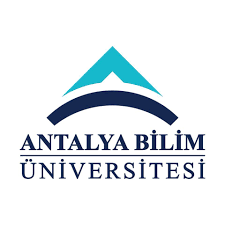 